หน้าปก [Cover]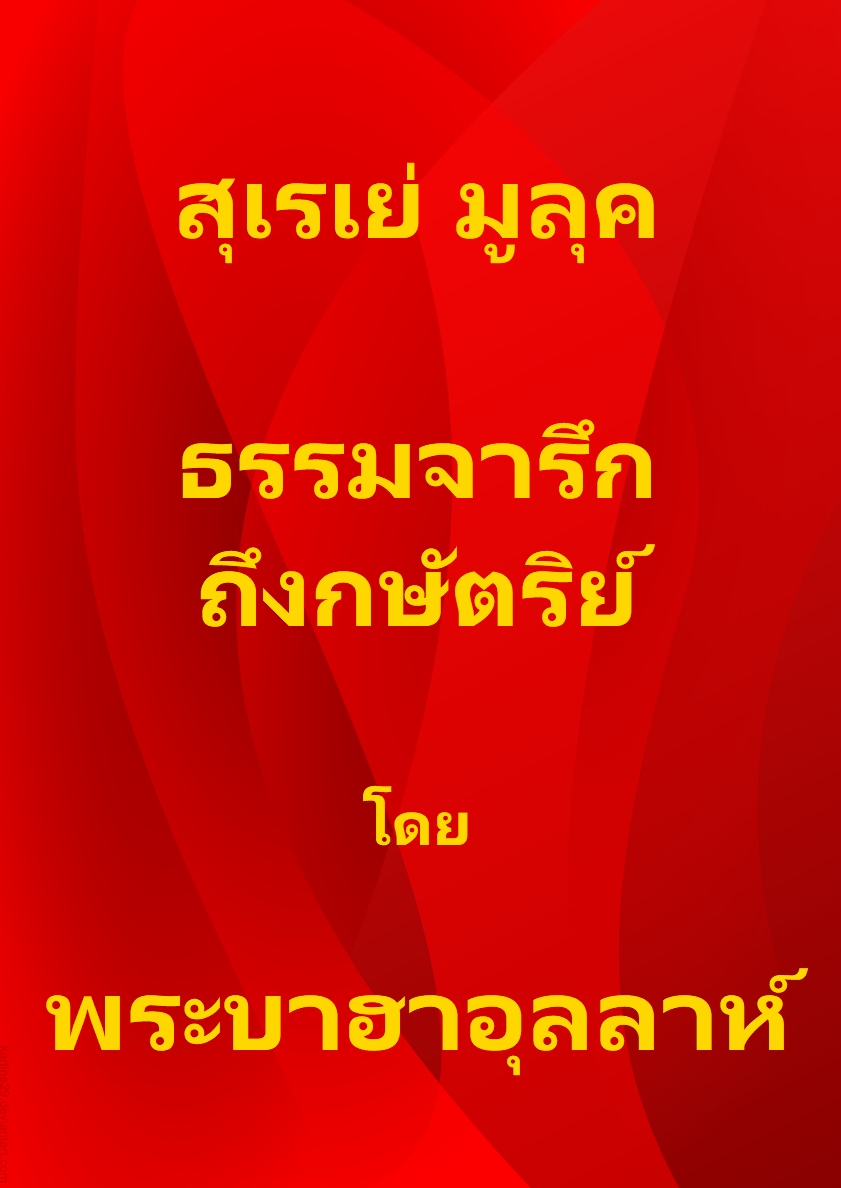 หน้าชื่อเรื่อง
[Title Page]ธรรมจารึกถึงกษัตริย์[Tablets to the Kings](สุเรเย่ มูลุค)[Súriy-i-Mulúk]โดยพระบาฮาอุลลาห์[Bahá’u’lláh]แปลอย่างไม่เป็นทางการโดยน.พ.ธวัชชัย วิสุทธิมรรค (ตุลาคม 2563)[Provisional Translation by Dr. Tawatchai Wisoodthimark (October 2020)]ดาวน์โหลดเวอร์ชันภาษาอังกฤษที่ตรงกับคำแปลภาษาไทยนี้
[Download English version which matches this Thai translation]ดาวน์โหลดเวอร์ชั่นภาษาอังกฤษจากศูนย์กลางบาไฮแห่งโลก
[Download English language version from Bahá'í World Centre]เว็บไซต์อย่างเป็นทางการ
ของชุมชนบาไฮประเทศไทย[Thai Bahá'í Official Website] International Bahá'í Website
in English and other languagesศาสนาบาไฮ[Bahá'í Faith]สารบัญ
[Table of Contents]ธรรมจารึก
ถึงกษัตริย์
[Tablets to the Kings]พระองค์คือพระผู้ทรงมหิทธานุภาพ1นี้คือธรรมจารึกจากคนรับใช้นี้ผู้ซึ่งถูกเรียกว่าฮุสเซนในอาณาจักรแห่งนาม  ถึงชุมนุมกษัตริย์ทั้งหลายของโลก  เพื่อว่าพวกเขาจะได้กระทำต่อธรรมจารึกนี้ด้วยจิตวิญญาณแห่งการเปิดใจรับฟัง  ค้นพบความลึกลับของการบริบาลของพระผู้เป็นเจ้าจากข่าวสารของธรรมจารึกนี้  และเป็นพวกที่เข้าใจความหมายของธรรมสารดังกล่าว  เพื่อว่าพวกเขาจะได้ละทิ้งทั้งหมดที่ตนครอบครอง  หันมาหาสถานที่วิเวกแห่งความวิสุทธิ์  และเข้ามาใกล้พระผู้เป็นเจ้า  พระผู้ทรงความรุ่งโรจน์  พระผู้ไม่มีเปรียบปาน2ดูกร  กษัตริย์ทั้งหลายของโลก!  จงเงี่ยหูฟังสุรเสียงของพระผู้เป็นเจ้าที่ร้องเรียกมาจากพฤกษาที่ประเสริฐและเต็มไปด้วยผลไม้นี้  ซึ่งโผล่ขึ้นมาจากเนินคริมซันบนที่ราบศักดิ์สิทธิ์และสวดวจนะ “ไม่มีพระผู้เป็นเจ้าอื่นใดนอกจากพระองค์  พระผู้ทรงอำนาจ  พระผู้ทรงอานุภาพสูงสุด  พระผู้ทรงอัจฉริยภาพ”  นี้คือตำแหน่งที่พระผู้เป็นเจ้าทำให้วิสุทธิ์สำหรับผู้ที่เข้ามาใกล้  ตำแหน่งที่สุรเสียงของพระองค์อาจเป็นที่ได้ยินมาจากพฤกษาสวรรค์แห่งความวิสุทธิ์,  ดูกร  ชุมนุมกษัตริย์  จงเกรงกลัวพระผู้เป็นเจ้า  และอย่าให้ตัวเองถูกพรากจากกรุณาธิคุณที่ประเสริฐสุดนี้,  ดังนั้นจงขว้างทิ้งสิ่งที่พวกเจ้าครอบครอง  และกำด้ามจับของพระผู้เป็นเจ้า  พระผู้ทรงความประเสริฐ  พระผู้ทรงความยิ่งใหญ่  ไว้ให้แน่น,  จงหมายใจมาที่พระพักตร์ของพระผู้เป็นเจ้า  และละทิ้งสิ่งที่กิเลสของเจ้าสั่งให้เจ้าทำ  และอย่าเป็นพวกที่เสื่อมสูญ3ดูกร  คนรับใช้  จงเล่าให้พวกเขาฟังเรื่องราวของอาลี  เมื่อพระองค์เสด็จมายังพวกเขา  โดยถือคัมภีร์ที่รุ่งโรจน์และมีน้ำหนักของพระองค์  ถือพยานหลักฐานและข้อพิสูจน์  สัญลักษณ์ที่ศักดิ์สิทธิ์และวิสุทธิ์จากพระผู้เป็นเจ้า  ไว้ในมือของพระองค์,  ดูกร  กษัตริย์ทั้งหลาย  อย่างไรก็ตามพวกเจ้าหาได้เอาใจใส่ต่อการระลึกถึงพระผู้เป็นเจ้าในสมัยของพระองค์  และหาได้รับการนำทางโดยแสงสว่างที่ขึ้นมาและส่องอยู่เหนือขอบฟ้าบนนภาที่สว่างไสว,  พวกเจ้าไม่ได้ตรวจสอบศาสนาของพระองค์  ในเมื่อการตรวจสอบดังกล่าวดีกว่าทุกสิ่งที่อยู่ภายใต้แสงตะวันสำหรับเจ้า  ขอพวกเจ้าเพียงแต่เข้าใจ,  พวกเจ้ายังคงเฉยเมยจนกระทั่งเหล่านักบวชของเปอร์เซีย  นักบวชที่โหดร้าย  ประกาศคำพิพากษาลงโทษพระองค์  และสังหารพระองค์อย่างไม่ยุติธรรม,  วิญญาณของพระองค์ขึ้นไปหาพระผู้เป็นเจ้า  และดวงตาของพวกที่อาศัยอยู่ด้วยกันในพิมานและทูตสวรรค์ที่อยู่ใกล้พระองค์  ร่ำไห้อย่างเจ็บปวดเพราะความโหดร้ายนี้,  จงระวังอย่าได้เฉยเมยตั้งแต่นี้ไปดังที่พวกเจ้าเคยเมื่อก่อน,  ดังนั้นจงกลับไปหาพระผู้เป็นเจ้า  พระผู้สร้างเจ้า  และอย่าเป็นพวกที่ไม่เอาใจใส่4จงกล่าวว่า : ดวงอาทิตย์แห่งอำนาจรักษาการรุ่งอรุณแล้ว  จุดแห่งความรู้และอัจฉริยภาพถูกทำให้เป็นที่ประจักษ์แล้ว  และพยานหลักฐานของพระผู้เป็นเจ้า  พระผู้ทรงมหิทธานุภาพ  พระผู้ทรงอัจฉริยภาพ  ถูกสำแดงให้เห็นชัดแล้ว,  จงกล่าวว่า : ดวงจันทร์แห่งนิรันดรกาลได้ขึ้นมาอยู่กลางนภาแล้ว  และแสงจันทร์ได้ให้ความสว่างแก่บรรดาผู้อยู่อาศัยในอาณาจักรเบื้องบนแล้ว,  พระพักตร์ของเราออกมาจากผ้าคลุมหน้าแล้ว  และสาดรัศมีมายังทุกคนที่อยู่ในสวรรค์และบนโลก  และกระนั้นพวกเจ้ายังไม่หันมาหาพระองค์  ทั้งๆ ที่พวกเจ้าถูกสร้างขึ้นมาเพื่อพระองค์  ดูกร  ชุมนุมกษัตริย์!  ดังนั้นจงปฏิบัติตามสิ่งที่เรากล่าวต่อเจ้า  และเงี่ยหูฟังด้วยหัวใจของเจ้า  และอย่าได้เป็นพวกที่หลีกหนี,  เพราะความรุ่งโรจน์ของเจ้าไม่ได้อยู่ที่อธิปไตยของเจ้า  แต่อยู่ที่ความใกล้กับพระผู้เป็นเจ้า  และการถือปฏิบัติบัญชาที่ส่งลงมาในธรรมจารึกศักดิ์สิทธิ์ทั้งหลายของพระองค์ที่เก็บรักษาไว้,  หากพวกเจ้าคนใดปกครองโลกทั้งหมด  และทั้งหมดที่อยู่ในโลกและบนโลก  ในทะเล  บนแผ่นดิน  บนภูเขา  ที่ราบ  และกระนั้นไม่ได้รับการจดจำโดยพระผู้เป็นเจ้า  ทั้งหมดนี้จะไม่มีประโยชน์ต่อเขา  ขอพวกเจ้าเพียงแต่รู้5จงรู้ไว้ว่า  ความรุ่งโรจน์ของคนรับใช้อยู่ที่ความใกล้กับพระผู้เป็นเจ้า  และนอกเสียจากว่าเขาจะเข้ามาใกล้พระองค์  ไม่มีสิ่งอื่นใดสามารถเป็นประโยชน์ต่อเขา  แม้ว่าเขาจะมีอิทธิพลควบคุมทั้งสรรพโลก,  จงกล่าวว่า: สายลมของพระผู้เป็นเจ้าได้โชยมายังเจ้าแล้วจากสถานที่สงบเงียบในพิมาน  แต่พวกเจ้าละเลยและเลือกที่จะดื้อดันต่อไป,  พระผู้เป็นเจ้าได้ให้การชี้แนะแก่เจ้าแล้ว  แต่พวกเจ้าไม่ทำตามและเลือกที่จะปฏิเสธสัจธรรมของการชี้แนะนั้น,  ตะเกียงของพระผู้เป็นเจ้าถูกจุดในซอกหลืบของศาสนาของพระองค์  แต่พวกเจ้าละเลยที่จะแสวงหารัศมีของความรุ่งโรจน์ของตะเกียง  หรือเข้ามาใกล้แสงของตะเกียง  และพวกเจ้ายังคงหลับอยู่บนเก้าอี้นอนแห่งความไม่เอาใจใส่!6ดังนั้นจงลุกขึ้นและทำให้เท้าของเจ้ามั่นคง  และชดเชยสำหรับสิ่งที่หนีเจ้าไป  และจากนั้นมุ่งมาหาราชสำนักที่ศักดิ์สิทธิ์ของพระองค์บนชายฝั่งมหาสมุทรที่กว้างใหญ่ของพระองค์  เพื่อว่าไข่มุกแห่งความรู้และอัจฉริยภาพ  ที่พระผู้เป็นเจ้าสะสมไว้ภายในเปลือกของหัวใจที่เบิกบานของพระองค์  จะถูกเปิดเผยต่อเจ้า,  ดังกล่าวคือคำแนะนำที่เป็นประโยชน์ต่อเจ้ามากที่สุด  จงให้คำแนะนำนี้เป็นการเตรียมการของเจ้า  เพื่อว่าพวกเจ้าจะเป็นพวกที่ได้รับการชี้แนะที่ถูกต้อง,  จงระวังเพื่อว่าพวกเจ้าจะไม่ขวางกั้นสายลมของพระผู้เป็นเจ้าจากการพัดมายังหัวใจของเจ้า  ซึ่งโดยสายลมนั้นหัวใจของพวกที่หันมาหาพระองค์สามารถได้รับการกระตุ้น,  จงเงี่ยหูฟังคำตักเตือนที่ชัดเจนที่เราเปิดเผยสำหรับเจ้าในธรรมจารึกนี้  เพื่อว่าพระผู้เป็นเจ้าจะเงี่ยหูฟังเจ้าอีกทอด  และเปิดอานนแห่งความปรานีของพระองค์ต่อหน้าเจ้า,  แท้จริงแล้วพระองค์คือพระผู้ทรงเห็นใจ  พระผู้ทรงปรานี7ดูกร  กษัตริย์ทั้งหลายของโลก  อย่าละเลยความกลัวพระผู้เป็นเจ้า  และจงระวังเพื่อว่าพวกเจ้าจะไม่ละเมิดขอบเขตที่พระผู้ทรงมหิทธานุภาพกำหนดไว้,  จงถือปฏิบัติบัญชาทั้งหลายที่กำหนดให้เจ้าในคัมภีร์ของพระองค์  และจงเอาใจใส่ให้ดีอย่าได้ก้าวล่วงขอบเขตของบัญชาเหล่านั้น,  จงระวังระไวเพื่อว่าพวกเจ้าจะไม่ทำความอยุติธรรมต่อผู้ใดแม้เท่าเมล็ดมัสตาด  จงย่างเท้าบนหนทางแห่งความยุติธรรม  เพราะแท้จริงแล้วนี้คือหนทางตรง8จงไกล่เกลี่ยข้อขัดแย้งของพวกเจ้าและลดอาวุธยุทธภัณฑ์  เพื่อว่าภาระค่าใช้จ่ายของเจ้าจะได้เบาลง  และจิตใจและหัวใจของเจ้าจะได้สงบ  จงสมานความไม่ลงรอยที่แบ่งแยกพวกเจ้า  และพวกเจ้าจะไม่จำเป็นต้องมีอาวุธยุทธภัณฑ์ใดๆ อีกต่อไป  เว้นแต่ที่จำเป็นสำหรับการคุ้มครองเมืองและอาณาเขตของเจ้า,  จงเกรงกลัวพระผู้เป็นเจ้า  และจงเอาใจใส่อย่าได้ล่วงผ่านขอบเขตของความพอประมาณ  และถูกนับอยู่ในหมู่ผู้ที่ฟุ่มเฟือย9เราทราบมาว่าพวกเจ้ากำลังเพิ่มค่าใช้จ่ายของตนทุกปี  และสุมภาระนั้นไว้บนข้าแผ่นดิน  แท้จริงแล้วสิ่งนี้มากเกินกว่าที่พวกเขาจะทนได้และคือความอยุติธรรมที่ร้ายแรง,  ดูกร  กษัตริย์ทั้งหลาย  จงตัดสินอย่างยุติธรรมระหว่างมนุษย์ทั้งหลาย  และจงเป็นตราสัญลักษณ์แห่งความยุติธรรมในหมู่พวกเขา,  นี้คือสิ่งที่จำเป็นสำหรับเจ้าและเหมาะสมกับสถานะของเจ้า  หากเจ้าวินิจฉัยอย่างเป็นธรรม10จงระวังอย่าปฏิบัติอย่างไม่ยุติธรรมต่อผู้ใดที่มาอุทธรณ์ต่อเจ้าและเข้ามาอยู่ภายใต้เงาของเจ้า  จงเดินอยู่ในความกลัวพระผู้เป็นเจ้าและเป็นพวกที่ดำเนินชีวิตอย่างมีศาสนา,  อย่าวางใจในอำนาจ  กองทัพและทรัพย์ของเจ้า  จงมอบความมั่นใจและความไว้วางใจทั้งหมดในพระผู้เป็นเจ้า  พระผู้ทรงสร้างเจ้า  และแสวงหาความช่วยเหลือของพระองค์ในกิจการทั้งหมดของเจ้า  ความช่วยเหลือมาจากพระองค์เท่านั้น  พระองค์ช่วยผู้ที่พระองค์ประสงค์ด้วยกองทัพสวรรค์และโลก11จงรู้ไว้ว่าคนยากไร้คือผู้ที่พระผู้เป็นเจ้าฝากไว้ท่ามกลางพวกเจ้า  จงเฝ้าดูว่าพวกเจ้าไม่ได้คิดคดต่อสิ่งฝากไว้นี้  ไม่ได้ปฏิบัติต่อพวกเขาอย่างไม่ยุติธรรม  และไม่ได้เดินในหนทางของคนทรยศ,  พวกเจ้าจะถูกเรียกอย่างแน่นอนที่สุดให้ชี้แจงเหตุผลสำหรับสิ่งที่พระผู้เป็นเจ้าฝากไว้นี้  ในวันที่คันชั่งแห่งความยุติธรรมจะถูกตั้ง  วันที่ทุกคนจะได้รับสิ่งที่ควรได้  วันที่การกระทำทั้งหลายของมวลมนุษย์ไม่ว่าจนหรือรวยจะถูกชั่ง12หากพวกเจ้าไม่เอาใจใส่คำแนะนำที่เราเปิดเผยไว้ในธรรมจารึกนี้ด้วยภาษาที่ไม่มีเสมอและไม่คลุมเครือ  โทษทัณฑ์ของพระผู้เป็นเจ้าจะโจมตีเจ้าจากทุกทิศทาง  และคำพิพากษาด้วยความยุติธรรมของพระองค์จะประกาศลงโทษเจ้า  ในวันนั้นพวกเจ้าจะไม่มีพลังต้านทานพระองค์  และจะยอมรับความสิ้นฤทธิ์ของเจ้าเอง,  จงปรานีตัวเจ้าเองและพวกที่อยู่ภายใต้เจ้า  และวินิจฉัยระหว่างพวกเขาตามหลักปฏิบัติที่พระผู้เป็นเจ้าบัญญัติไว้ในธรรมจารึกที่ประเสริฐและศักดิ์สิทธ์ที่สุดของพระองค์  ซึ่งในธรรมจารึกนี้พระองค์จัดให้แต่ละสิ่งและทุกสิ่งในระดับที่กำหนดไว้สำหรับสิ่งนั้น  ให้คำอธิบายสำหรับทุกสิ่งต่างจากกัน  ซึ่งในตัวมันเองเป็นคำตักเตือนสำหรับผู้ที่เชื่อในพระองค์13จงตรวจสอบศาสนาของเรา  สอบสวนสิ่งทั้งหลายที่บังเกิดกับเรา  และตัดสินอย่างยุติธรรมระหว่างเราและศัตรูทั้งหลายของเรา  และจงเป็นพวกที่ปฏิบัติตัวต่อเพื่อนบ้านอย่างเป็นธรรม,  หากพวกเจ้าไม่หยุดยั้งผู้กดขี่  หากพวกเจ้าไม่พิทักษ์สิทธิ์ของผู้ถูกย่ำยี  เช่นนั้นพวกเจ้ามีสิทธิ์อะไรที่จะโอ้อวดตัวเองในหมู่มนุษย์?  หรือมีอะไรที่พวกเจ้าสามารถคุยโวได้อย่างชอบธรรม?  พวกเจ้าภูมิใจในอาหารและเครื่องดื่มของเจ้า  ภูมิใจในความร่ำรวยที่พวกเจ้าสะสมไว้ในคลังของเจ้า,  ภูมิใจในความหลากหลายและราคาของเครื่องประดับที่พวกเจ้าประดับตัวเองอย่างนั้นหรือ?  หากความรุ่งโรจน์ที่แท้จริงอยู่ที่การครอบครองสิ่งที่เสื่อมสูญทั้งหลายดังกล่าว  พื้นดินที่พวกเจ้าเดินอยู่จำเป็นต้องโอ้อวดตัวมันเองเหนือเจ้า  เพราะพื้นดินนั้นจัดหาและให้สิ่งเหล่านี้แก่เจ้าโดยโองการของพระผู้ทรงมหิทธานุภาพ,  ภายใต้พื้นดินมีทุกสิ่งที่พวกเจ้าครอบครองตามที่พระผู้เป็นเจ้าประกาศิต  พวกเจ้าได้ความร่ำรวยมาจากพื้นดินประหนึ่งเป็นเครื่องหมายแห่งความปรานีของพระองค์  เช่นนั้นจงดูสภาพของเจ้าและสิ่งที่เจ้าภูมิใจ!  ขอพวกเจ้าเข้าใจสิ่งนี้!14ไม่เพียงเท่านั้น  พระผู้ถืออาณาจักรของทั้งสรรพโลกไว้ในเงื้อมมือเป็นพยาน!  ความรุ่งโรจน์ที่แท้จริงและยั่งยืนของเจ้ามิได้อยู่ที่ใดเว้นแต่การยึดมั่นข้อปฏิบัติของพระผู้เป็นเจ้า  การถือปฏิบัติกฎทั้งหลายของพระองค์อย่างหมดหัวใจ  ความหมายมั่นของเจ้าที่จะดูให้แน่ว่าการบังคับใช้กฎเหล่านั้นไม่ถูกปล่อยปละละเลย  และเดินหน้าต่อไปอย่างแน่วแน่ตามวิถีที่ถูกต้อง15ดูกร  กษัตริย์ทั้งหลายของโลกคริสเตียน!  พวกเจ้าไม่ได้ยินคำกล่าวของพระเยซูผู้เป็นพระจิตของพระผู้เป็นเจ้าหรือว่า “เราไปแล้วและจะกลับมาหาเจ้าอีก”   เช่นนั้นแล้วทำไมพวกเจ้าจึงหาได้เข้ามาใกล้พระองค์เมื่อพระองค์เสด็จมาหาเจ้าอีกครั้งในก้อนเมฆบนนภา  เพื่อว่าพวกเจ้าจะได้มองเห็นพระพักตร์ของพระองค์  และเป็นพวกที่ได้พบพระองค์?  ในอีกวรรคหนึ่งพระองค์ทรงกล่าวว่า “ เมื่อพระองค์ผู้เป็นพระวิญญาณแห่งสัจธรรมเสด็จมา  พระองค์จะนำทางเจ้าไปสู่สัจธรรมทั้งหมด”    และกระนั้นจงดูว่าเมื่อพระองค์นำสัจธรรมมาแล้ว  พวกเจ้าไม่ยอมหันหน้ามาหาพระองค์อย่างไร  และยังคงเพลินอยู่กับงานอดิเรกและความฟุ้งซ่านของเจ้าเอง,  พวกเจ้าไม่ได้ต้อนรับพระองค์  จะแสวงหาที่สถิตของพระองค์ก็หาไม่  เพื่อว่าพวกเจ้าจะได้ยินวจนะของพระผู้เป็นเจ้าจากปากของพระองค์เอง  และได้รับอัจฉริยภาพอเนกอนันต์ของพระผู้ทรงมหิทธานุภาพ  พระผู้ทรงความรุ่งโรจน์  พระผู้ทรงอัจฉริยภาพ,  พวกเจ้าเพราะความล้มเหลวของตนได้ขวางกั้นลมหายใจของพระผู้เป็นเจ้าจากการโชยมายังเจ้า  และไม่ให้วิญญาณของเจ้าได้ความหวานของสุคนธรสของลมหายใจนั้น,  พวกเจ้ายังคงพเนจรด้วยความปีติไปในหุบเขาแห่งกิเลสที่ต่ำทรามของเจ้า,  พระผู้เป็นเจ้าเป็นพยาน!  พวกเจ้าและทั้งหมดที่พวกเจ้าครอบครองจะมลายไป  พวกเจ้าจะกลับไปหาพระผู้เป็นเจ้าอย่างแน่นอนที่สุด  และจะถูกเรียกให้ไปชี้แจงเหตุผลของการกระทำของเจ้า ณ เบื้องหน้าของพระองค์ผู้ซึ่งจะรวบรวมสรรพโลกไว้ด้วยกัน16เช่นกัน  พวกเจ้าไม่ได้ยินสิ่งที่บันทึกไว้ในกอสเปวหรือ  เกี่ยวกับพวกที่ “มิได้เกิดจากเลือด  หรือเจตจำนงของเนื้อหนัง  หรือเจตจำนงของมนุษย์  แต่เจตจำนงพระผู้เป็นเจ้า”   นั่นคือ  พวกที่ถูกสำแดงให้เห็นชัดโดยอานุภาพของพระผู้เป็นเจ้า?  ดังนั้นเป็นที่ประจักษ์ว่าบุคคลหนึ่งอาจถูกสำแดงในสรรพโลก  ผู้ซึ่งเป็นของพระผู้เป็นเจ้า  พระผู้ทรงมหิทธานุภาพ  พระผู้ทรงรอบรู้  พระผู้ทรงอัจฉริยภาพอย่างแท้จริง,  เช่นนั้นเป็นอย่างไรเมื่อวจนะมาถึงหูของเจ้าเกี่ยวกับศาสนาของเรา  พวกเจ้าหาได้สอบถามจากริมฝีปากของเราเอง  เพื่อว่าพวกเจ้าจะได้แยกสัจธรรมจากความจอมปลอม  ค้นพบจุดมุ่งหมายและจุดประสงค์ของเรา  และรู้ความทุกข์ทรมานที่เราประสบโดยน้ำมือของคนรุ่นที่ดื้อดันและชั่วร้าย?17ดูกร  เสนาบดีในกษัตริย์แห่งปารีส !   เจ้าลืมคำประกาศที่บันทึกอยู่ในกอสเปวตามการบอกเล่าของจอห์นเกี่ยวกับพระวจนะและบรรดาผู้ที่เป็นการสำแดงพระวจนะนั้นแล้วหรือ?  และเจ้าได้ละเลยคำแนะนำของพระจิต  เกี่ยวกับการสำแดงพระวจนะ  และถูกนับว่าเป็นพวกที่ไม่เอาใจใส่หรือ?  หากไม่  ไฉนเจ้าจึงรวมหัวกับเสนาบดีของเปอร์เซีย   เพื่อเล่นงานเราด้วยสิ่งที่ได้ทำให้หัวใจของบรรดาผู้มีความเห็นแจ้งและปัญญาหลอมละลาย  ทำให้น้ำตาของบรรดาผู้ที่อาศัยอยู่ในอาณาจักรแห่งนิรันดรกาลหลั่งออกมา  และทำให้ดวงวิญญาณของพวกที่อยู่ใกล้พระผู้เป็นเจ้าเศร้าโศก?  และทั้งหมดนี้เจ้าทำโดยไม่หาทางตรวจสอบศาสนาของเราหรือเข้าใจสัจธรรมของศาสนานี้,  เพราะไม่ใช่หน้าที่อันชัดเจนของเจ้าหรือที่จะต้องไต่สวนศาสนานี้  รับทราบสิ่งทั้งหลายที่บังเกิดกับเรา  วินิจฉัยด้วยความเป็นธรรม  และยึดมั่นความยุติธรรม?18วันเวลาของเจ้าจะผ่านไป  ตำแหน่งของเจ้าจะสิ้นสุดวาระ  และทรัพย์สมบัติของเจ้าจะอันตรธานและไม่มีอีกต่อไป  เมื่อนั้นเจ้าจะถูกเรียกไป ณ เบื้องหน้าของกษัตริย์ผู้ทรงมหิทธานุภาพ  ให้ชี้แจงเหตุผลสำหรับสิ่งที่น้ำมือของเจ้าได้กระทำ,  เสนาบดีจำนวนมากมายเพียงไรที่มาอยู่ในโลกนี้ก่อนเจ้า  ซึ่งพวกเขามีอำนาจเหนือกว่าเจ้า  สถานะดีกว่าเจ้า  และมั่งคั่งกว่าเจ้า  และกระนั้นก็กลับคืนสู่ธุลี  ไม่เหลือชื่อหรือร่องรอยไว้บนผิวโลก  และเวลานี้ดิ่งลงไปในความสำนึกผิดอย่างเจ็บปวดต่อสิ่งที่ทำไป,  ส่วนหนึ่งในหมู่พวกเขาคือพวกที่เพิกเฉยต่อหน้าที่ที่มีต่อพระผู้เป็นเจ้า  ไปตามกิเลสของตนเอง  และเดินบนหนทางแห่งตัณหาและความชั่วช้า,  และส่วนหนึ่งในหมู่พวกเขาคือพวกที่ถือปฏิบัติสิ่งที่บัญญัติไว้ในท่อนวจนะของพระผู้เป็นเจ้า  วินิจฉัยอย่างเที่ยงธรรมโดยการนำทางจากสวรรค์ที่ทอดเงามาบนตน  และเข้ามาอยู่ภายใต้ร่มไม้ใบบังแห่งความปรานีของผู้เป็นนายของตน19เราขอตักเตือนเจ้าและพวกที่เหมือนเจ้า  อย่าได้ปฏิบัติต่อผู้ใดอย่างที่พวกเจ้าปฏิบัติต่อเรา  จงระวังเพื่อว่าเจ้าจะไม่ก้าวตามรอยเท้าของมารและเดินในหนทางของผู้ที่ไม่ยุติธรรม  จงเอาจากโลกนี้เท่าที่จำเป็นสำหรับเจ้าและสละสิ่งที่เกินกว่านั้น,  จงถือปฏิบัติความเป็นธรรมในการวินิจฉัยทั้งหมดของเจ้า  และอย่าละเมิดขอบเขตของความยุติธรรม  หรือเป็นพวกที่หลงไปจากหนทางแห่งความยุติธรรม20ดูกร  กษัตริย์ทั้งหลาย  ยี่สิบปีผ่านไปแล้วซึ่งในระหว่างนี้แต่ละวันเราได้ชิมความเจ็บปวดของความทุกข์ทรมานใหม่  ไม่มีใครก่อนหน้าเราเคยสู้ทนสิ่งทั้งหลายที่เราได้สู้ทน  ขอให้เจ้ารับรู้เรื่องนี้!  บรรดาผู้ที่ลุกขึ้นต่อต้านเราได้สังหารเรา  หลั่งเลือดเรา  ปล้นทรัพย์สินของเราและละเมิดเกียรติของเรา,  แม้ว่าตระหนักในความทุกข์ทรมานเกือบทั้งหมดของเรา  กระนั้นพวกเจ้าก็หาได้หยุดยั้งผู้รุกราน,  เพราะนี่ไม่ใช่หน้าที่ที่ชัดเจนของเจ้าหรือที่จะรั้งการใช้อำนาจบาตรใหญ่ของผู้กดขี่  และปฏิบัติอย่างเป็นธรรมต่อข้าแผ่นดินของเจ้า  เพื่อว่าสำนึกอันสูงส่งแห่งความยุติธรรมของเจ้าจะได้รับการสาธิตอย่างบริบูรณ์ต่อมวลมนุษยชาติ?21พระผู้เป็นเจ้าได้มอบบังเหียนของการปกครองประชาชนไว้ในมือของเจ้า  เพื่อว่าพวกเจ้าจะปกครองพวกเขาด้วยความยุติธรรม  พิทักษ์สิทธิ์ของผู้ถูกย่ำยี  และลงโทษผู้กระทำผิด,  หากเจ้าเพิกเฉยต่อหน้าที่ที่พระผู้เป็นเจ้ากำหนดไว้ให้เจ้าในคัมภีร์  ชื่อของเจ้าจะถูกนับเป็นพวกที่ไม่ยุติธรรมในสายตาของพระองค์  ความผิดพลาดของเจ้าจะสาหัสจริงๆ,  พวกเจ้าจะยึดติดกับจินตนาการของเจ้าและโยนทิ้งบัญญัติของพระผู้เป็นเจ้า  พระผู้ทรงประเสริฐสุด  พระผู้เข้าถึงไม่ได้  พระผู้ทรงบีบบังคับ  พระผู้ทรงมหิทธานุภาพ  ไปข้างหลังหรือ?  จงทิ้งสิ่งทั้งหลายที่พวกเจ้าครอบครองและยึดถือสิ่งที่พระผู้เป็นเจ้าบัญชาให้เจ้าถือปฏิบัติ,  จงแสวงหากรุณาธิคุณของพระองค์  เพราะผู้ที่แสวงหาสิ่งนี้ย่างเท้าอยู่บนหนทางตรงของพระองค์22จงพิจารณาดูสภาพของเรา  มองดูความยุ่งยากและความลำบากที่ทดสอบเราอย่างบีบคั้น  อย่าเพิกเฉยต่อเราแม้ชั่วขณะเดียว  และวินิจฉัยระหว่างเรากับเหล่าศัตรูของเราด้วยความเป็นธรรม  นี้จะเป็นประโยชน์ที่เห็นชัดต่อเจ้าอย่างแน่นอน,  ดังนี้เราเล่าเรื่องราวของเราและสิ่งที่เกิดขึ้นกับเราให้เจ้าฟัง  เพื่อว่าพวกเจ้าจะได้ปลดเปลื้องความยุ่งยากและบรรเทาภาระของเรา,  สำหรับผู้ที่ประสงค์  ขอจงช่วยเราให้พ้นจากความลำบาก  และสำหรับผู้ที่ไม่ประสงค์  รับประกันได้ว่าพระผู้เป็นนายของเราคือผู้ช่วยเหลือที่ดีที่สุด23ดูกร  คนรับใช้  จงเตือนและแจ้งให้ประชาชนทราบสิ่งที่เราส่งลงมาให้เจ้า  และอย่าให้ความกลัวของผู้ใดทำให้เจ้าหวั่นวิตก  และอย่าเป็นพวกที่ลังเล,  วันนั้นกำลังใกล้เข้ามา  คือวันที่พระผู้เป็นเจ้าจะเชิดชูศาสนาของพระองค์  และสรรเสริญพยานหลักฐานของพระองค์ต่อดวงตาของทุกคนที่อยู่ในสวรรค์และทุกคนที่อยู่บนโลก,  ในทุกสภาพแวดล้อมจงวางใจทั้งหมดของเจ้าในพระผู้เป็นนายของเจ้า  จ้องมองพระองค์  และหันหนีจากทุกคนที่ปฏิเสธสัจธรรมของพระองค์,  ขอให้พระผู้เป็นเจ้า  พระผู้เป็นนายของเจ้าเป็นผู้ช่วยเหลือและผู้เกื้อกูลที่พอเพียงสำหรับเจ้า  เราได้ปฏิญาณตนไว้ว่าจะให้เจ้าได้ชัยชนะบนโลก  และเชิดชูศาสนาของเราเหนือมวลมนุษย์  แม้ไม่พบกษัตริย์ที่จะหันหน้ามาหาเจ้า24จงระลึกถึงการมาถึงเมือง   ของเจ้า  เหล่าเสนาบดีของสุลต่านคิดว่าเจ้าไม่คุ้นเคยกับกฎและข้อบังคับของพวกเขา  และเชื่อว่าเจ้าเป็นหนี่งในคนเขลา  จงกล่าวว่า  ใช่แล้ว  พระผู้เป็นนายของเราเป็นพยาน!  เราไม่ทราบสิ่งใดเว้นแต่สิ่งที่พระผู้เป็นเจ้าทรงยินดีสอนเราโดยความโปรดปรานที่เหลือล้นของพระองค์  วางใจได้ว่าเราให้การยืนยันและสารภาพเรื่องนี้อย่างไม่ลังเล 25จงกล่าวว่า  หากกฎและข้อบังคับที่พวกเจ้ายึดถือเป็นสิ่งที่เจ้าสร้างขึ้นมาเอง  เราจะไม่มีทางปฏิบัติตาม  ดังนี้เราได้รับการสั่งสอนโดยพระองค์ผู้เป็นพระผู้ทรงอัจฉริยภาพ  พระผู้ทรงรับทราบทุกอย่าง  ดังกล่าวคือหนทางของเราในอดีต  และจะยังเป็นต่อไปในอนาคตโดยอานุภาพของพระผู้เป็นเจ้าและอำนาจของพระองค์,  นี้คือหนทางที่แท้จริงและถูกต้อง  หากกฎและข้อบังคับของเจ้าถูกบัญญัติโดยพระผู้เป็นเจ้า  เช่นนั้นจงนำเสนอข้อพิสูจน์หากพวกเจ้าเป็นพวกที่พูดความจริง,  จงกล่าวว่า  เราได้จดไว้ในคัมภีร์ที่ไม่ได้ละการบันทึกงานของมนุษย์คนใดไม่ว่าจะไม่สำคัญเพียงไหน  ทุกสิ่งที่พวกเขาใส่ความเจ้า  และทุกอย่างที่พวกเขาทำต่อเจ้า 26ดูกร  เสนาบดีทั้งหลายของรัฐ  เป็นความจำเป็นที่เจ้าจะรักษาข้อปฏิบัติของพระผู้เป็นเจ้า  และละทิ้งกฎและข้อบังคับของเจ้าเอง  และจงเป็นพวกที่ได้รับการนำทางที่ถูกต้อง  สิ่งนี้ดีสำหรับเจ้ายิ่งกว่าทั้งหมดที่เจ้าครอบครอง  หากพวกเจ้าเพียงแต่รู้,  หากพวกเจ้าละเมิดบัญญัติของพระผู้เป็นเจ้า  งานทั้งหมดของเจ้าจะไม่เป็นที่ยอมรับในสายตาของพระองค์แม้เพียงน้อยนิด,  อีกไม่นานพวกเจ้าจะค้นพบผลกรรมของสิ่งที่เจ้ากระทำในชีวิตที่ไร้แก่นสารนี้  และจะต้องชดใช้กรรม  แท้จริงแล้วนี้คือความจริง  ความจริงที่ไม่มีข้อสงสัย27ในยุคทั้งหลายที่ผ่านมา  พวกที่ได้ทำสิ่งที่เจ้าทำมีจำนวนมากมายเพียงใด  และแม้ว่ามีตำแหน่งเหนือเจ้า  พวกเขาก็กลับไปสู่พื้นดินในตอนจบ  และถูกส่งไปพบกับชะตาวิบัติที่หลีกเลี่ยงไม่ได้!  ขอให้พวกเจ้าตรึกตรองดูศาสนาของพระผู้เป็นเจ้าในหัวใจ!  พวกเจ้าจะเจริญรอยตามพวกเขาและถูกทำให้เข้าไปในที่อยู่อาศัยที่ไม่พบใครเป็นมิตรหรือช่วยเหลือเจ้า,  พวกเจ้าจะถูกถามเกี่ยวกับการกระทำของเจ้า  จะถูกเรียกให้ไปชี้แจงเหตุผลสำหรับการไม่ทำหน้าที่ของเจ้าที่เกี่ยวกับศาสนาของพระผู้เป็นเจ้า  สำหรับการปฏิเสธอย่างดูถูกบรรดาผู้เป็นที่รักของพระองค์ที่มาหาเจ้าด้วยความจริงใจอย่างเห็นชัด28พวกเจ้านี่เองคือผู้ที่ได้ปรึกษากันเกี่ยวกับพวกเขา  พวกเจ้านี่เองคือผู้ที่ชอบไปตามการเร่งเร้าของกิเลสของตนเอง  และละทิ้งบัญญัติของพระผู้เป็นเจ้า  พระผู้ทรงช่วยเหลือในภยันตราย  พระผู้ทรงมหิทธานุภาพ29จงกล่าวว่า  อะไรกัน!  พวกเจ้ายึดติดอุบายของเจ้าเองและโยนข้อปฏิบัติของพระผู้เป็นเจ้าทิ้งไปข้างหลังหรือ?  แท้จริงแล้วพวกเจ้าได้ประทุษร้ายตัวเองและผู้อื่น  ขอให้พวกเจ้าเข้าใจ!  จงกล่าวว่า  หากกฎเกณฑ์และหลักการของเจ้าตั้งอยู่บนความยุติธรรม  เช่นนั้นทำไมพวกเจ้าจึงไปตามพวกที่คล้องจองกับความโน้มเอียงที่ต่ำทรามของเจ้า  และปฏิเสธสิ่งที่ขัดกับกิเลสของเจ้าเอง?  เช่นนั้นแล้วด้วยสิทธิอะไรที่พวกเจ้าอ้างว่าได้วินิจฉัยประชาชนอย่างเป็นธรรม?  กฎเกณฑ์และหลักการของเจ้ามีเหตุผลสมควรให้เจ้าประหัตประหารพระผู้มาปรากฏตัวต่อหน้าเจ้าตามคำสั่งของเจ้า  ปฏิเสธพระองค์และทำร้ายพระองค์อย่างสาหัสทุกวันหรือ?  พระองค์เคยไม่เชื่อฟังเจ้าแม้ชั่วขณะหรือ?  ผู้ที่อาศัยอยู่ในอิรักทั้งหมดและนอกจากนั้นผู้สังเกตการณ์ที่เห็นแจ้งทุกคน  จะเป็นพยานต่อความจริงของวจนะของเรา30ดูกร  พวกเจ้าเสนาบดีทั้งหลายของรัฐ!  จงวินิจฉัยอย่างเป็นธรรม  เราทำอะไรหรือที่มีเหตุผลสมควรถูกเนรเทศ?  เราทำความผิดอะไรที่มีเหตุผลเพียงพอให้ถูกขับไล่?  เรานี่เองคือผู้ที่แสวงหาเจ้า  และกระนั้นจงมองดูว่าพวกเจ้าไม่ยอมรับเราอย่างไร!  พระผู้เป็นเจ้าเป็นพยาน!  นี้คือความอยุติธรรมที่เจ็บปวดที่พวกเจ้ากระทำและไม่มีความอยุติธรรมใดในโลกสามารถวัดได้  พระผู้ทรงมหิทธานุภาพเป็นพยานต่อสิ่งนี้ด้วยพระองค์เอง31เราเคยละเมิดกฎของเจ้าเวลาใด  หรือไม่เชื่อฟังเสนาบดีคนใดของเจ้าในอิรักหรือ?  จงสอบถามพวกเขาดู  เพื่อว่าพวกเจ้าจะปฏิบัติตัวต่อเราด้วยความเห็นแจ้ง  และถูกนับว่าเป็นพวกที่รับทราบอย่างดี,  มีใครไหมที่เคยร้องทุกข์ต่อพวกเขาเกี่ยวกับเรา?  มีใครไหมในหมู่พวกเขาที่เคยได้ยินคำพูดจากเราที่ขัดกับสิ่งที่พระผู้เป็นเจ้าเปิดเผยไว้ในคัมภีร์?  เช่นนั้นจงนำเสนอหลักฐานของเจ้า  เพื่อว่าเราจะได้รับรองการกระทำและยอมรับคำกล่าวอ้างของเจ้า!32หากพวกเจ้าต้องการปฏิบัติต่อเราตามหลักการและมาตรฐานของเจ้า  เป็นความเหมาะสมที่พวกเจ้าจะนับถือและให้เกียรติเราที่ยอมทำตามบัญชาของเจ้า  และปฏิบัติตามสิ่งที่เจ้าประสงค์จะบัญญัติ,  ทำนองเดียวกันเป็นความเหมาะสมที่เจ้าจะจ่ายหนี้ที่เราก่อจากการดำเนินการตามความต้องการของเจ้าในอิรัก,  เช่นนั้นพวกเจ้าควรเงี่ยหูฟังเรา  และฟังเรื่องราวทุกขเวทนาของเรา  และตัดสินด้วยความเป็นธรรมอย่างที่พวกเจ้าตัดสินตัวเอง,  พวกเจ้าไม่ควรปรารถนาให้เราในสิ่งที่พวกเจ้าไม่ปรารถนาให้ตัวเอง  แต่ควรเลือกที่จะปฏิบัติตนด้วยความเอื้อเฟื้อเสียมากกว่า,  พระผู้เป็นเจ้าเป็นพยาน!  พวกเจ้ามิได้ปฏิบัติต่อเราตามหลักการและมาตรฐานของเจ้าเอง  หรือของผู้ใดที่มีชีวิต  แต่ปฏิบัติตามการเร่งเร้าของตัณหาที่ชั่วร้ายและดื้อดันของเจ้า  ดูกร  พวกเจ้าชุมนุมผู้แข็งขืนและโอหัง!33ดูกร  วิหคแห่งความวิสุทธิ์!  จงเหินในนภาแห่งการสนทนากับเรา  และแจ้งให้ประชาชนทราบสิ่งที่เราแย้มต่อเจ้าในมหาสมุทรแห่งความเป็นอมตะที่สาดซัดคลื่นอยู่หลังภูเขาแห่งความรุ่งโรจน์  อย่าให้ความกลัวของผู้ใดทำให้เจ้าหวั่นวิตก  และขอให้เจ้าวางใจในพระผู้เป็นเจ้า  พระผู้ทรงมหิทธานุภาพ  พระผู้ทรงให้คุณ,  แท้จริงแล้วเราจะคุ้มครองเจ้าจากบรรดาผู้ซึ่งปราศจากสัญลักษณ์ที่ชัดเจนจากพระผู้เป็นเจ้าหรือคัมภีร์ที่ให้ความสว่าง  ได้ประทุษร้ายเจ้าอย่างสาหัส34จงกล่าวว่า  พระผู้เป็นเจ้าเป็นพยานให้เรา  ดูกร  ชุมนุมผู้ไม่เอาใจใส่! เรามิได้มาหาเจ้าเพื่อกระจายความวุ่นวายในดินแดนของเจ้า  หรือหว่านความขัดแย้งในหมู่ประชาชนของเจ้า  ไม่  ที่จริงแล้วเรามาด้วยการเชื่อฟังบัญชาของประมุข  และเพื่อจะเชิดชูอำนาจของเจ้า  สั่งสอนเจ้าในหนทางแห่งอัจฉริยภาพของเรา  และเตือนเจ้าให้ระลึกถึงสิ่งที่เจ้าลืม  ดังที่พระองค์ทรงกล่าวอย่างแท้จริงว่า “จงเตือนพวกเขา  เพราะความจริงแล้วคำเตือนของเจ้าจะเป็นประโยชน์กับศาสนิกชน”   แต่พวกเจ้าหาได้เงี่ยหูฟังทำนองเสนาะของพระวิญญาณ  และโดยไม่เจตนาหันไปฟังศัตรูทั้งหลายของเรา  ผู้ซึ่งไปตามการเร่งเร้าของความโน้มเอียงที่ต่ำทรามของตน  ซึ่งการกระทำของพวกเขามารได้ทำให้ดูเหมือนว่าดีในสายตาของตนเอง  และลิ้นของพวกเขาเอ่ยคำให้ร้ายเรา,  พวกเจ้าไม่ได้ยินสิ่งที่เปิดเผยไว้ในคัมภีร์ที่รุ่งโรจน์และไม่มีผิดพลาดของพระองค์หรือว่า “หากคนสามานย์คาบข่าวมาบอกเจ้า  จงตรวจข่าวให้แน่ทันที”?   เช่นนั้นทำไมพวกเจ้าทิ้งบัญชาของพระผู้เป็นเจ้าไปข้างหลัง  และเดินตามรอยเท้าของพวกที่มุ่งมั่นทำอันตราย?35เราได้ยินว่าหนึ่งในผู้ใส่ร้ายเหล่านี้ได้ปรักปรำคนรับใช้นี้ขณะที่อาศัยอยู่ในอิรักว่าออกเงินกู้ดอกเบี้ยโหด  และยุ่งอยู่กับการกอบโกยความร่ำรวยสำหรับตนเอง,  จงกล่าวว่า  พวกเจ้าวินิจฉัยเรื่องที่เจ้าไม่รู้ได้อย่างไร?  เจ้าตะเบ็งคำให้ร้ายใส่คนรับใช้ทั้งหลายของพระผู้เป็นเจ้า   และมีความสงสัยที่ชั่วร้ายดังกล่าวอยู่ในใจได้อย่างไร?  และข้อกล่าวหานี้เป็นจริงได้อย่างไรในเมื่อพระผู้เป็นเจ้าทรงห้ามการประกอบอาชีนนี้ในคัมภีร์ศักดิ์สิทธิ์ที่พิทักษ์ไว้อย่างดี  และเปิดเผยต่อพระโมฮัมหมัดผู้เป็นอัครสาวกของพระผู้เป็นเจ้าและเป็นตราประทับของศาสนทูตทั้งหลาย  เป็นคัมภีร์ที่พระองค์มีโองการให้เป็นพยานหลักฐานที่ยั่งยืน  การชี้แนะและคำตักเตือนของพระองค์สำหรับมนุษยชาติ?  นี้เป็นหนึ่งในเรื่องทั้งหลายที่เราโต้แย้งเหล่านักบวชของเปอร์เซีย  เนื่องด้วยเราได้ห้ามทุกคนมิให้ออกเงินกู้ดอกเบี้ยโหดตามเนื้อหาของคัมภีร์นี้  พระผู้เป็นเจ้าเองเป็นพยานต่อสัจธรรมของวจนะของเรา  “กระนั้นเรามิได้วางตัวเราชัดเจน  เพราะดวงวิญญาณโน้มเอียงเข้าหาความชั่วร้าย”   เราเจตนาเพียงแต่จะบอกสัจธรรมต่อเจ้า  เพื่อว่าพวกเจ้าจะได้รับทราบและเป็นพวกที่ดำเนินชีวิตที่มีศีลธรรม,  จงระวังเพื่อมิให้เจ้าเงี่ยหูฟังคำพูดของผู้ซึ่งกลิ่นเหม็นแห่งความประสงค์ร้ายและริษยาสามารถสูดได้จากพวกเขา,  อย่าใส่ใจพวกเขา  และจงสนับสนุนความชอบธรรม36จงรู้ไว้ว่าโลกและสิ่งไร้แก่นสารและเครื่องประดับประดาทั้งหลายในโลกจะมลายสิ้น  ไม่มีสิ่งใดยืนยงเว้นแต่อาณาจักรของพระผู้เป็นเจ้า  ซึ่งมิได้เกี่ยวโยงกับผู้ใดนอกจากพระองค์เอง  พระผู้เป็นนายสูงสุดของทุกคน  พระผู้ทรงช่วยเหลือในภยันตราย  พระผู้ทรงความรุ่งโรจน์  พระผู้ทรงมหิทธานุภาพ,  วันเวลาของชีวิตของเจ้าจะผ่านไป  ทุกสิ่งที่พวกเจ้าเอาใจจดจ่อและคุยโตจะเสื่อมสูญ  และพวกเจ้าจะถูกเรียกอย่างแน่นอนโดยคณะทูตสวรรค์ของพระองค์ให้ไปปรากฏตัว ณ ตำแหน่งที่แขนขาของสรรพโลกทั้งหมดจะถูกทำให้สั่นสะท้าน  และเนื้อหนังของผู้กดขี่ทุกคนจะขนลุก,  พวกเจ้าจะถูกถามเกี่ยวกับสิ่งทั้งหลายที่มือของเจ้าได้กระทำในชีวิตที่ไร้แก่นสารนี้  และจะต้องชดใช้กรรม  นี้คือวันที่จะมาถึงเจ้าอย่างหลีกเลี่ยงไม่ได้และเลื่อนเวลาออกไปไม่ได้  ชิวหาของพระองค์ผู้ตรัสความจริงและคือพระผู้รู้ทุกสรรพสิ่งเป็นพยานต่อสิ่งนี้37พวกเจ้าผู้ที่อาศัยอยู่ในเมือง   จงเกรงกลัวพระผู้เป็นเจ้า  และอย่าหว่านเมล็ดแห่งการโต้เถียงในหมู่มนุษย์  อย่าเดินในหนทางของมาร,  ระหว่างไม่กี่วันที่เหลืออยู่ในชีวิตของเจ้า  จงเดินในหนทางของพระผู้เป็นเจ้าที่แท้จริงองค์เดียว  วันเวลาของเจ้าจะผ่านหายไปเหมือนกับวันเวลาของผู้อื่นที่มีชีวิตอยู่ก่อนเจ้า  พวกเจ้าจะกลับคืนไปสู่พื้นดินดังเช่นบรรพบุรุษของเจ้ากลับไปแล้ว38พวกเจ้าจงรู้ไว้ว่าเราไม่กลัวผู้ใดเว้นแต่พระผู้เป็นเจ้า  เราไม่ให้ความไว้วางใจใครนอกจากพระองค์  เราไม่ยึดติดใครนอกจากพระองค์  และไม่ปรารถนาสิ่งอื่นใดเว้นแต่สิ่งที่พระผู้เป็นเจ้าปรารถนาสำหรับเรา,  นี้คือความปรารถนาของหัวใจของเราอย่างแท้จริง  หากเจ้าเพียงแต่รู้  เราได้สละวิญญาณและร่างกายของเราเป็นพลีแด่พระผู้เป็นเจ้า  พระผู้เป็นนายของภพทั้งปวง,  ใครก็ตามที่รู้จักพระผู้เป็นเจ้าจะไม่รู้จักใครนอกจากพระองค์  และผู้ที่กลัวพระผู้เป็นเจ้าจะไม่กลัวใครเว้นแต่พระองค์  แม้ว่ามหาอำนาจของทั้งโลกจะลุกขึ้นและดาหน้าต่อต้านเขา,  เราไม่พูดสิ่งใดเว้นแต่ที่พระองค์บัญชา  และโดยอานุภาพของพระผู้เป็นเจ้าและอำนาจของพระองค์  เราไม่ยึดถือสิ่งใดเว้นแต่สัจธรรมของพระองค์  แท้จริงแล้วพระองค์จะชดเชยให้ผู้มีสัจจะ39ดูกร  คนรับใช้  จงเล่าสิ่งที่เจ้าเห็น ณ เวลาที่เจ้าไปถึงเมือง   เพื่อว่าคำให้การยืนยันของเจ้าจะยืนยงในหมู่มนุษย์  และเป็นคำเตือนสำหรับพวกที่เชื่อ,  เมื่อมาถึงในเมืองเราพบว่าผู้ว่าการและผู้อาวุโสทั้งหลายเป็นเหมือนเด็กที่จับกลุ่มกันเพลิดเพลินกับดินเหนียว  เราไม่เห็นใครมีวุฒิภาวะพอที่จะได้สัจธรรมที่พระผู้เป็นเจ้าสอนจากเรา  หรือพร้อมสำหรับวจนะแห่งอัจฉริยภาพที่น่าพิศวงของเรา  ดวงตาของจิตของเราร่ำไห้สำหรับพวกเขา  การละเมิดของพวกเขา  และการไม่นำพาเลยของพวกเขาต่อสิ่งที่พวกเขาถูกสร้างขึ้นมาเพื่อ,  นี้คือสิ่งที่เราสังเกตเห็นในเมืองนั้น  และเราได้เลือกที่จะจดไว้ในสมุดของเรา  เพื่อให้เป็นคำเตือนสำหรับพวกเขาและมวลมนุษยชาติที่เหลือ40จงกล่าวว่า  หากพวกเจ้าเป็นผู้แสวงหาชีวิตนี้และสิ่งไร้แก่นสารของชีวิตนี้  พวกเจ้าควรแสวงหาขณะที่พวกเจ้ายังถูกห่อหุ้มอยู่ในครรภ์มารดา  เพราะ ณ เวลานั้นพวกเจ้ากำลังใกล้เข้าไปหาสิ่งเหล่านี้อยู่ตลอด  ขอเจ้าเพียงแต่เข้าใจ,  ในทางตรงข้ามนับแต่พวกเจ้าเกิดมาและเติบโตเต็มที่  เจ้ากำลังถอยจากโลกและเข้าไปใกล้ธุลียิ่งขึ้นตลอดเวลา  เช่นนั้นแล้วทำไมจึงแสดงความโลภดังกล่าวในการกอบโกยทรัพย์ทั้งหลายของโลก  ในเมื่อวันของเจ้ามีจำกัดและโอกาสของเจ้าใกล้จะสูญไป?  ดูกร  ผู้ที่ไม่เอาใจใส่ทั้งหลาย  เช่นนั้พวกเจ้าจะไม่สลัดความหลับของเจ้าทิ้งไปหรือ?41จงเงี่ยหูฟังคำแนะนำที่คนรับใช้นี้ให้แก่เจ้าเพื่อเห็นแก่พระผู้เป็นเจ้า  แท้จริงแล้วพระองค์ไม่ได้ขอการชดเชยจากเจ้า  และยอมจำนนต่อสิ่งที่พระผู้เป็นเจ้าลิขิตสำหรับพระองค์  และยอมจำนนอย่างสิ้นเชิงต่อพระประสงค์ของพระผู้เป็นเจ้า42ดูกร  ประชาชน  วันเวลาของชีวิตของเจ้าล่วงเลยมานักแล้ว  และจุดจบของเจ้ากำลังใกล้เข้ามาอย่างรวดเร็ว  ดังนั้นจงละทิ้งสิ่งที่เจ้าคิดขึ้นมาและยึดติด  และยึดมั่นข้อปฏิบัติของพระผู้เป็นเจ้า  เพื่อว่าพวกเจ้าจะได้บรรลุถึงสิ่งที่พระองค์หมายมั่นสำหรับเจ้า  และเป็นพวกที่ไปตามวิถีที่ถูกต้อง,  อย่าปีติในสิ่งทั้งหลายของโลกและเครื่องประดับที่ไร้แก่นสารของโลก  หรือตั้งความหวังไว้กับสิ่งเหล่านั้น,  ขอให้เจ้าวางใจในการระลึกถึงพระผู้เป็นเจ้า  พระผู้ทรงประเสริฐสุด  พระผู้ทรงความยิ่งใหญ่ที่สุด,  อีกไม่นานพระองค์จะทำให้ทุกสิ่งที่เจ้าครอบครองไม่เหลืออะไร  ขอให้พระองค์เป็นที่เกรงกลัวสำหรับเจ้า  และอย่าลืมพระปฏิญญาของพระองค์กับเจ้า  และอย่าเป็นพวกที่ถูกม่านปิดกั้นจากพระองค์43จงระวังเพื่อว่าพวกเจ้าไม่ลำพองด้วยความทะนงต่อหน้าพระผู้เป็นเจ้า  และปฏิเสธบรรดาผู้เป็นที่รักของพระองค์อย่างดูถูก,  ด้วยความถ่อมตัวจงยอมตามผู้ที่ศรัทธา  ผู้ซึ่งเชื่อในพระผู้เป็นเจ้าและเครื่องหมายของพระองค์  ซึ่งหัวใจของพวกเขาเป็นพยานต่อเอกภาพของพระองค์  ลิ้นของพวกเขาประกาศความเป็นหนึ่งของพระองค์  ผู้ซึ่งไม่พูดเว้นแต่จะได้รับอนุญาตจากพระองค์,  ดังนี้เราเคี่ยวเข็ญเจ้าด้วยความยุติธรรมและเตือนเจ้าด้วยสัจธรรม  เพื่อว่าพวกเจ้าจะได้ตื่นขึ้น44อย่าสุมภาระให้แก่วิญญาณใดที่พวกเจ้าไม่ต้องการสุมให้แก่เจ้า  และอย่าปรารถนาให้ใครในสิ่งที่พวกเจ้าไม่ปรารถนาให้ตนเอง  นี้คือคำแนะนำที่ดีที่สุดของเราสำหรับเจ้า  ขอพวกเจ้าเพียงแต่ถือปฏิบัติ45จงนับถือนักบวชและผู้รู้ทั้งหลายในหมู่ของเจ้า  ผู้ซึ่งมีการปฏิบัติตัวสอดคล้องกับการประกาศตัวของพวกเขา  และไม่ละเมิดขอบเขตที่พระผู้เป็นเจ้ากำหนดไว้  ซึ่งคำวินิจฉัยของพวกเขาคล้องจองกับบัญชาของพระองค์ที่เปิดเผยไว้ในคัมภีร์,  จงรู้ไว้ว่าพวกเขาคือประทีปที่ส่องทางสำหรับบรรดาผู้ที่อยู่ในสวรรค์และบนโลก,  พวกที่เพิกเฉยและไม่เอาใจใส่นักบวชและผู้รู้ที่มีชีวิตอยู่ในหมู่ของตน  ได้ทำให้ความโปรดปรานที่พระผู้เป็นเจ้าโปรดพวกเขาเปลี่ยนไปอย่างแท้จริง46จงกล่าวว่า  จงรอจนกว่าพระผู้เป็นเจ้าจะเปลี่ยนความโปรดปรานของพระองค์มาให้เจ้า  สิ่งใดก็ตามไม่มีหนีพระองค์  พระองค์รู้ความลับทั้งของสวรรค์และโลก  ความรู้ของพระองค์ครอบคลุมทุกสิ่ง  อย่าปีติในสิ่งที่พวกเจ้าได้ทำและจะทำในอนาคต  หรือดีใจในความทุกข์ทรมานที่พวกเจ้าทำกับเรา  เพราะพวกเจ้าไม่สามารถเชิดชูสถานะของตนด้วยวิธีดังกล่าวเหล่านี้  หากพวกเจ้าตรวจสอบผลงานของเจ้าด้วยการมองที่เฉียบแหลม,  พวกเจ้าจะไม่สามารถลดความสูงส่งของสถานะของเรา  ไม่  พระผู้เป็นเจ้าจะเพิ่มการชดเชยที่พระองค์จะให้เป็นรางวัลแก่เราสำหรับการทนความทุกข์ทรมานด้วยความอดทนอย่างมีมานะ  แท้จริงแล้วพระองค์จะเพิ่มรางวัลให้แก่ผู้ที่สู้ทนด้วยความอดทน47จงรู้ไว้ว่าตั้งแต่โบราณกาลการทดสอบและความทุกข์ทรมานคือชะตากรรมของบรรดาผู้ที่พระผู้เป็นเจ้าเลือกสรร  และผู้เป็นที่รักยิ่งของพระองค์  และบรรดาคนรับใช้ของพระองค์ที่ปล่อยวางจากสิ่งอื่นทั้งหมดนอกจากพระองค์,  พวกที่ไม่ถูกสินค้าหรือการค้าผิดกฎหมายลวงไม่ให้ระลึกถึงพระผู้ทรงมหิทธานุภาพ  พวกที่ไม่พูดจนกว่าพระองค์จะพูด  และปฏิบัติตามบัญญัติของพระองค์,  ดังกล่าวคือวิธีของพระผู้เป็นเจ้าที่ทำให้บังเกิดผลในอดีต  และวิธีนี้จะคงอยู่ในอนาคต  ขอพรจงมีแด่ผู้ที่สู้ทนอย่างแน่วแน่  ผู้ซึ่งอดทนภายใต้ความยุ่งยากและความยากลำบาก  ผู้ซึ่งไม่เศร้าโศกต่อสิ่งใดๆ ที่บังเกิดกับตน  และย่างเท้าบนหนทางแห่งการยอมจำนน48สิ่งที่บังเกิดกับเราเคยมีให้เห็นเมื่อก่อน  เรามิใช่ถ้วยแก้วใบแรกที่ถูกตีแตกลงบนพื้นในดินแดนของอิสลาม  และนี่ไม่ใช่ครั้งแรกที่ผู้วางอุบายดังกล่าวได้วางแผนลับต่อต้านผู้เป็นที่รักยิ่งของพระผู้เป็นนาย,  ความทุกข์ทรมานที่เราทานไว้เป็นเหมือนกับการทดสอบที่อิหม่ามฮุสเซนสู้ทนเมื่อกาลก่อน  เพราะผู้นำสารทั้งหลายจากผู้วางอุบายที่ประสงค์ร้ายและหัวใจมาร  เข้าหาอิหม่ามฮุสเซนและเชิญเขาให้ออกมาจากเมือง  กระนั้นเมื่อเขาออกไปหาพวกเขาโดยมีญาติพี่น้องมาด้วย  พวกเขาลุกขึ้นต่อต้านเขาด้วยอำนาจทั้งหมด  จนกระทั่งสุดท้ายแล้วพวกเขาฆ่าอิหม่ามฮุสเซน  สังหารหมู่บุตรชายและพี่น้องทั้งหลายของเขา  และจับคนที่เหลือในครอบครัวของเขาไปเป็นเชลย,  ดังนี้คือสิ่งที่เกิดขึ้นในยุคก่อน  และแท้จริงแล้วพระผู้เป็นเจ้าเป็นพยานต่อวจนะของเรา,  จากเชื้อสายของอิหม่ามฮุสเซนไม่มีใครรอดชีวิตไม่ว่าหนุ่มหรือแก่  นอกจากบุตรชายของเขาอาลี อัลอาซัท  ซึ่งรู้จักกันในนาม เซโนล ออเบดีน49ดูกร  บรรดาผู้ที่ไม่เอาใจใส่  เช่นนั้นจงมองดูว่าไฟแห่งความรักของพระผู้เป็นเจ้าลุกโพลงอย่างเจิดจ้าเพียงไรในหัวใจของอิหม่ามฮุสเซนเมื่อกาลก่อน  หากพวกเจ้าเป็นพวกที่ไตร่ตรอง!  เปลวไฟนั้นร้อนจัดจนสุดท้ายแล้วความร้อนแรงและความปรารถนาคว้าบังเหียนแห่งความอดทนไปจากเงื้อมมือของเขา  และความรักของพระองค์ผู้เป็นพระผู้ทรงบีบบังคับ  สะกดหัวใจของอิหม่ามฮุสเซนด้วยความปีติถึงขนาดที่เขาสละวิญญาณ  จิต  ทรัพย์สมบัติและทุกอย่างของเขาในหนทางของพระผู้เป็นเจ้า  พระผู้เป็นนายของภพทั้งปวง,  พระผู้เป็นเจ้าเป็นพยาน!  ในสายตาของอิหม่ามฮุสเซนสิ่งนี้หวานกว่าจักรวรรดิของโลกและสวรรค์  เพราะคนรักที่แท้ไม่ปรารถนาสิ่งใดนอกจากการกลับมาอยู่ร่วมกันกับผู้เป็นที่รักยิ่งของตน  และผู้แสวงหาไม่มีเป้าหมายใดนอกจากการบรรลุถึงจุดหมายของการแสวงหาของตน,  หัวใจของพวกเขาปรารถนาการกลับมาอยู่ร่วมกันดังที่ร่างกายโหยหาจิตวิญญาณ  ไม่  ความปรารถนาของพวกเขานั้นยิ่งใหญ่กว่า  ขอเจ้าเพียงแต่เข้าใจ!50จงกล่าวว่า  เปลวไฟเดียวกันนั้นลุกโพลงอยู่ในอกของเราเอง  และความปรารถนาของเราคือ  ฮุสเซนนี้จะสละชีวิตในลักษณะคล้ายกัน  ด้วยความหวังว่าจะบรรลุถึงสถานะที่สง่าและประเสริฐยิ่ง  คือสถานะที่คนรับใช้ตายจากตัวเองและมีชีวิตอยู่ในพระผู้เป็นเจ้า  พระผู้ทรงมหิทธานุภาพ  พระผู้ทรงความประเสริฐ  พระผู้ทรงความยิ่งใหญ่,  หากเราแย้มความลึกลับที่พระผู้เป็นเจ้าประดิษฐานไว้ในสถานะนั้นต่อเจ้า  พวกเจ้าจะสละชีวิตในหนทางของพระองค์แน่นอน  สละความร่ำรวยของเจ้าและละทิ้งทุกสิ่งที่พวกเจ้าครอบครอง  เพื่อว่าพวกเจ้าจะได้บรรลุถึงสถานะที่รุ่งโรจน์และเหนือธรรมดานี้,  อย่างไรก็ตามพระผู้เป็นเจ้าได้ใช้ม่านคลุมหัวใจและบังดวงตาของเจ้า  เพื่อมิให้พวกเจ้าเข้าใจความลึกลับของพระองค์และทราบความหมายของความลึกลับเหล่านั้น51จงกล่าวว่า  วิญญาณที่จริงใจปรารถนาการอยู่ใกล้กับพระผู้เป็นเจ้าดังเช่นทารกที่ยังไม่อดนมโหยหาเต้านมมารดา  ไม่  ความปรารถนาของเขาแรงกล้ายิ่งกว่า  ขอเจ้าเพียงแต่รู้!  เช่นเดียวกันความปรารถนาของเขาเป็นดังเช่นความอยากน้ำที่มีชีวิตของผู้กระหายจัด  หรือการโหยหาการอภัยและความปรานีของคนบาป,  ดังนี้เราอรรถาธิบายความลึกลับของศาสนานี้ต่อเจ้า  และบอกให้เจ้ารู้สิ่งที่จะทำให้เจ้าไม่ขึ้นกับทุกสิ่งที่เจ้าสาละวนอยู่  เพื่อว่าเจ้าจะได้เข้าไปในราชสำนักแห่งความพิสุทธิ์ภายในพิมานที่ประเสริฐนี้,  เราขอสาบานต่อพระผู้เป็นเจ้า!  ใครก็ตามที่เข้าไปในนั้นจะไม่มีวันละทิ้งอาณาบริเวณดังกล่าว  และใครที่ได้จ้องมองราชสำนักนั้นจะไม่มีวันหันหนีจากที่นั่น  แม้ว่าดาบของคนไม่เชื่อศาสนาและผู้ปฏิเสธจะกระหน่ำฟันเขา,  ดังนี้เราเล่าให้เจ้าฟังสิ่งที่บังเกิดกับอิหม่ามฮุสเซน  และเราวิงวอนพระผู้เป็นเจ้าขอทรงลิขิตชะตาให้เราด้วยสิ่งที่พระองค์ลิขิตให้อิหม่ามฮุสเซน  แท้จริงแล้วพระองค์คือพระผู้ทรงเอื้อเฟื้อที่สุด  พระผู้ทรงโอบอ้อมอารี52ความชอบธรรมของพระผู้เป็นเจ้าเป็นพยาน!  โดยการกระทำของเขา   สุคนธรสแห่งความวิสุทธิ์ได้โชยไปยังทุกสิ่ง  ข้อพิสูจน์ของพระผู้เป็นเจ้าสมบูรณ์  และพยานหลักฐานของพระองค์ถูกสำแดงให้เห็นชัดต่อมวลมนุษย์,  หลังจากที่เขาสิ้นชีพ  พระผู้เป็นเจ้าได้ก่อกำเนิดประชาชนผู้ซึ่งล้างแค้นให้กับความตายนั้น  สังหารเหล่าศัตรูของเขา  และร่ำไห้สำหรับเขาทั้งรุ่งเช้าและยามค่ำ  จงกล่าวว่า  พระผู้เป็นเจ้าปฏิญาณไว้ในคัมภีร์ของพระองค์ว่า  จะจับกุมผู้กดขี่ทุกคนสำหรับการใช้อำนาจบาตรใหญ่ของเขา  และจะถอนรากผู้ปลุกเร้าการทำอันตราย,  จงรู้ไว้ว่า  การกระทำที่วิสุทธิ์ดังกล่าวในตัวมันเองมีอิทธิพลอย่างใหญ่หลวงต่อสรรพโลก  ซึ่งอย่างไรก็ตามเป็นอิทธิพลที่ไม่มีใครหยั่งรู้นอกจากผู้ที่พระผู้เป็นเจ้าเปิดตา  หัวใจของเขาพระองค์เอาม่านบังออกและวิญญาณของเขาพระองค์นำทางอย่างถูกต้อง53วันนั้นกำลังใกล้เข้ามา  คือวันที่พระผู้เป็นเจ้าจะก่อกำเนิดชนชาติหนึ่งผู้ซึ่งจะระลึกถึงสมัยของเรา  เล่าเรื่องราวการถูกทดสอบของเรา  เรียกร้องให้มีการคืนสิทธิ์ของเราจากบรรดาผู้ที่ปฏิบัติต่อเราด้วยความอยุติธรรมอย่างเห็นชัดโดยไม่มีหลักฐานแม้แต่น้อย,  รับประกันได้ว่าพระผู้เป็นเจ้ามีอิทธิพลเหนือชีวิตของพวกที่ประทุษร้ายเรา  และทรงทราบการกระทำของพวกเขาเป็นอย่างดี,  แน่นอนที่สุดพระองค์จะจับกุมพวกเขาสำหรับบาปของพวกเขา  แท้จริงแล้วพระองค์คือผู้ทรงพยาบาทที่ดุร้ายที่สุด54ดังนี้เราเล่าให้เจ้าฟังเรื่องราวของพระผู้เป็นเจ้าที่แท้จริงองค์เดียว  และสิ่งที่พระองค์ลิขิตไว้ล่วงหน้าลงมาให้เจ้า  เพื่อว่าพวกเจ้าจะได้ขอการอภัยจากพระองค์  กลับไปหาพระองค์  สำนึกผิดอย่างจริงใจ  ตระหนักในการทำความผิดของตน  สลัดการหลับของเจ้าทิ้งไป  ถูกปลุกเร้าจากความไม่เอาใจใส่  ชดเชยสิ่งทั้งหลายที่หนีเจ้าไป  และเป็นพวกที่ทำดี,  สำหรับผู้ที่ประสงค์  ขอให้เขายอมรับสัจธรรมของวจนะของเรา  และสำหรับผู้ที่ไม่ประสงค์  ขอให้เขาหลบหลีกไป,  หน้าที่ประการเดียวของเราคือการเตือนเจ้าให้นึกถึงความล้มเหลวในหน้าที่ของเจ้าต่อศาสนาของพระผู้เป็นเจ้า  เพื่อว่าพวกเจ้าจะเป็นพวกที่เอาใจใส่คำเตือนของเรา,  ดังนั้นจงเงี่ยหูฟังวาจาของเรา  กลับไปหาพระผู้เป็นเจ้าและสำนึกผิด  เพื่อว่าโดยกรุณาธิคุณของพระองค์  พระองค์จะปรานีเจ้า  ล้างบาปของเจ้าและให้อภัยการล่วงละเมิดของเจ้า  ความปรานีของพระองค์ยิ่งใหญ่กว่าความพิโรธที่เดือดดาลของพระองค์   และกรุณาธิคุณของพระองค์ห้อมล้อมทุกคนที่ถูกสร้างขึ้นมาและสวมด้วยเสื้อคลุมแห่งชีวิต  ไม่ว่าเป็นคนในอดีตหรืออนาคต55ดูกร  ชุมนุมเสนาบดีของรัฐ!  พวกเจ้าเชื่อในใจหรือว่าเรามาเพื่อปลดทรัพย์สมบัติและสิ่งไร้แก่นสารทางโลกของเจ้า?  ไม่  พระผู้ซึ่งดวงวิญญาณของเราอยู่ในมือของพระองค์เป็นพยาน!  เจตนาของเราคือการทำให้ชัดเจนว่า  เรามิได้ต่อต้านบัญชาของประมุขหรือถูกนับเป็นพวกกบฏ  จงรู้อย่างแน่ใจได้ว่าในสายตาของพระผู้เป็นเจ้า  บรรดาผู้ที่พระองค์เลือกสรรและเป็นที่รักของพระองค์  ขุมทรัพย์ทั้งปวงในโลก  ทอง  เงิน  มณีที่ล้ำค่าและหายากทั้งปวงที่ขุมทรัพย์เหล่านั้นบรรจุอยู่  ไม่มีค่าอะไรมากไปกว่าดินเหนียวกำมือเดียว,  เพราะอีกไม่นานทุกสิ่งบนโลกจะเสื่อมสูญ  และราชอาณาจักรจะคงอยู่กับพระผู้เป็นเจ้า  พระผู้ทรงอานุภาพสูงสุด  พระผู้ไม่มีเปรียบปาน  สิ่งที่จะเสื่อมสูญไม่มีทางเป็นประโยชน์ต่อเราหรือเป็นประโยชน์ต่อเจ้า  หากพวกเจ้าเพียงแต่ใคร่ครวญดู56ความชอบธรรมของพระผู้เป็นเจ้าเป็นพยาน!  เรามิได้พูดเท็จ  และไม่ได้เอ่ยสิ่งใดนอกจากสิ่งที่พระผู้เป็นเจ้าบัญชาเรา  วจนะทั้งหลายในธรรมจารึกนี้เป็นพยานต่อสิ่งนี้  หากพวกเจ้าเพียงแต่ใคร่ครวญเนื้อหาของธรรมจารึกนั้น,  อย่าไปตามการเร่งเร้าของกิเลสของเจ้าเองหรือการกระซิบของมารในวิญญาณของเจ้า,  แต่จงยึดถือศาสนาของพระผู้เป็นเจ้าทั้งชีวิตภายนอกและชีวิตภายในของเจ้า  และอย่าเป็นพวกที่ไม่เอาใจใส่,  สิ่งนี้ดีกว่าทุกสิ่งที่พวกเจ้าสะสมไว้ในบ้านของเจ้าและทุกสิ่งที่พวกเจ้าแสวงหาตอนกลางวันและกลางคืน57โลกจะมลายไป  และทุกสิ่งที่หัวใจของเจ้าปีติและภูมิใจจะมลายไปเช่นกัน  จงชำระกระจกในหัวใจของเจ้าให้ปลอดจากคราบของโลกและทุกสิ่งที่อยู่ในโลก  เพื่อว่ากระจกนั้นจะสะท้อนแสงที่สว่างไสวของพระผู้เป็นเจ้า,  ที่จริงแล้วสิ่งนี้จะช่วยให้เจ้าไม่ต้องอาศัยทุกสิ่งนอกจากพระผู้เป็นเจ้า  และจะบรรุลุถึงความยินดีของพระผู้เป็นนาย  พระผู้ทรงอารีที่สุด  พระผู้ทรงรอบรู้  พระผู้ทรงอัจฉริยภาพ,  แท้จริงแล้วเราได้คลี่ต่อดวงตาของเจ้าสิ่งที่จะเป็นประโยชน์ต่อเจ้าทั้งในโลกนี้และในอาณาจักรแห่งความศรัทธา  และสิ่งที่จะนำเจ้าไปสู่หนทางแห่งความรอดพ้น  ขอให้พวกเจ้าหันไปหา!58ดูกร กษัตริย์   จงเงี่ยหูฟังวาจาของพระผู้พูดความจริง  พระผู้ที่ไม่ได้ขอให้เจ้าชดเชยพระองค์ด้วยสิ่งทั้งหลายที่พระผู้เป็นเจ้าได้เลือกที่จะประทานให้แก่เจ้า  พระผู้ย่างเท้าบนหนทางตรงอย่างไม่ผิดพลาด,  พระองค์คือพระผู้เรียกตัวเจ้ามาหาพระผู้เป็นเจ้า  พระผู้เป็นนายของเจ้า  พระผู้แสดงวิถีที่ถูกต้องแก่เจ้า  ซึ่งเป็นหนทางที่นำไปสู่ธรรมปีติอย่างแท้จริง  เพื่อว่าเจ้าจะได้เป็นพวกที่จะได้ดี59ดูกร  กษัตริย์  จงระวังอย่ารวบรวมเสนาบดีไว้รอบๆ เจ้าที่ไปตามกิเลสของความโน้มเอียงที่ต่ำทราม  เสนาบดีที่โยนสิ่งที่ฝากไว้ในมือของตนทิ้งไปข้างหลัง  และทรยศต่อการฝากนั้น,  จงอารีต่อผู้อื่นดังที่พระผู้เป็นเจ้าอารีต่อเจ้า  และอย่าละทิ้งประโยชน์ของประชาชนของเจ้าไว้กับความปรานีของเสนาบดีเหล่านั้น,  อย่าทิ้งความกลัวพระผู้เป็นเจ้าและเป็นพวกที่ปฏิบัติตัวอย่างซื่อตรง,  จงรวบรวมาเสนาบดีที่เจ้าได้กลิ่นสุคนธรสแห่งความศรัทธาและความยุติธรรมไว้รอบๆ เจ้า  ปรึกษากับพวกเขา  และเลือกสิ่งใดก็ตามที่ดีที่สุดในสายตาของเจ้า  และเป็นพวกที่ปฏิบัตตัวอย่างเอื้อเฟื้อ60จงรู้อย่างแน่ใจได้ว่า  ใครที่ไม่เชื่อพระผู้เป็นเจ้านั้นไว้วางใจไม่ได้และไม่มีสัจจะ  นี้คือความจริงที่แท้จริง  ความจริงที่ไม่ต้องสงสัย  ผู้ที่ปฏิบัติตัวอย่างไม่ซื่อต่อพระผู้เป็นเจ้าจะปฏิบัติตัวอย่างไม่ซื่อต่อกษัตริย์ของเขาด้วย  ไม่มีสิ่งใดสามารถยับยั้งคนดังกล่าวจากความชั่วร้าย  ไม่มีสิ่งใดสามารถขัดขวางเขาจากการทรยศเพื่อนบ้าน  ไม่มีสิ่งใดสามารถชักนำเขาให้เดินอย่างซื่อตรงได้61จงเอาใจใส่ว่าเจ้าไม่ได้มอบบังเหียนของกิจการทั้งหลายของรัฐของเจ้าไว้ในมือของผู้อื่น  อย่าฝากความมั่นใจของเจ้าไว้ในเสนาบดีทั้งหลายที่ไม่คู่ควรจะได้รับความไว้วางใจจากเจ้า  และอย่าเป็นพวกที่มีชีวิตอยู่ในความไม่เอาใจใส่,  จงหลีกหนีพวกที่เอาหัวใจออกห่างจากเจ้า  อย่ามั่นใจในพวกเขา  และอย่ามอบหมายกิจการของเจ้าและกิจการของผู้ที่ประกาศตัวศรัทธาเจ้าไว้กับพวกเขา,  จงระวังว่าเจ้าไม่ได้ยอมให้สุนัขป่ากลายเป็นผู้เลี้ยงฝูงแกะของพระผู้เป็นเจ้า  และอย่ายอมให้ชะตากรรมของบรรดาผู้เป็นที่รักของพระองค์ขึ้นกับความปรานีของผู้ประสงค์ร้าย,  อย่าคาดหวังว่าพวกที่ละเมิดบทบัญญัติของพระผู้เป็นเจ้าจะไว้วางใจได้หรือจริงใจในความศรัทธาที่พวกเขาแสดง  จงหลีกเลี่ยงพวกเขาและให้การคุ้มกันตัวเจ้าเองอย่างเข้มงวดเสมอ  เพื่อมิให้อุบายและการทำอันตรายของพวกเขาทำร้ายเจ้า  จงหันหนีจากพวกเขาและจ้องมองพระผู้เป็นเจ้า  พระผู้เป็นนายของเจ้า  พระผู้ทรงความรุ่งโรจน์  พระผู้ทรงอารีที่สุด,  วางใจได้ว่าผู้ที่สละตัวเองทั้งหมดให้แก่พระผู้เป็นเจ้า  พระผู้เป็นเจ้าจะอยู่กับเขา  และผู้ที่มอบความไว้วางใจในพระผู้เป็นเจ้าอย่างสมบูรณ์  แท้จริงแล้วพระผู้เป็นเจ้าจะคุ้มครองเขาจากสิ่งใดก็ตามที่จะทำอันตรายเขา  และปกป้องเขาจากความชั่วช้าของผู้วางอุบายที่ชั่วร้ายทุกคน62หากเจ้าเงี่ยหูฟังวาจาของเราและถือปฏิบัติคำแนะนำของเรา  พระผู้เป็นเจ้าจะเชิดชูเจ้าขึ้นมาสู่ฐานะที่เลื่องลือ  อย่างที่ไม่มีแผนการของใครในโลกสามารถแตะต้องหรือทำร้ายเจ้า,  ดูกร  กษัตริย์  จงถือปฏิบัติหลักปฏิบัติของพระผู้เป็นเจ้าด้วยหัวใจส่วนลึกที่สุดและชีวิตทั้งหมดของเจ้า  และอย่าเดินในหนทางของผู้กดขี่,  จงกุมบังเหียนของกิจการทั้งหลายของประชาชนและถือไว้ให้มั่นในกำมือแห่งอำนาจของเจ้า  และตรวจสอบสิ่งที่เกี่ยวโยงกับกิจการเหล่านั้นด้วยตัวเจ้าเอง  อย่าให้สิ่งใดหนีเจ้าไป  เพราะในนั้นคือประโยชน์สูงสุด63จงขอบคุณพระผู้เป็นเจ้าที่ทรงเลือกเจ้าจากโลกทั้งหมด  และทำให้เจ้าเป็นกษัตริย์ของบรรดาผู้ที่ประกาศตัวศรัทธาเจ้า,  เป็นการสมควรที่เจ้าจะเห็นคุณค่าของความโปรดปรานที่น่าพิศวงที่พระผู้เป็นเจ้าทรงโปรดเจ้า  และสรรเสริญพระนามของพระองค์เป็นประจำ  เจ้าสามารถสรรเสริญพระองค์ได้ดีที่สุดหากเจ้ารักบรรดาผู้เป็นที่รักของพระองค์  พิทักษ์และคุ้มครองคนรับใช้ทั้งหลายของพระองค์จากการทำอันตรายของพวกที่ไม่ซื่อ  เพื่อว่าจะไม่มีใครกดขี่พวกเขาอีกต่อไป,  ยิ่งไปกว่านั้นเจ้าควรลุกขึ้นบังคับใช้กฎของพระผู้เป็นเจ้าในหมู่พวกเขา  เพื่อว่าเจ้าจะได้เป็นพวกที่ตั้งมั่นอยู่ในกฎของพระองค์64หากเจ้าทำให้แม่น้ำแห่งความยุติธรรมแผ่สายธารมาในหมู่ข้าแผ่นดินของเจ้า  พระผู้เป็นเจ้าจะช่วยเจ้าอย่างแน่นอนด้วยกองทัพที่มองไม่เห็นและมองเห็น  และจะทำให้กิจการทั้งหลายของเจ้าเฟื่องฟู  ไม่มีพระผู้เป็นเจ้าอื่นใดนอกจากพระองค์  สรรพโลกและจักรวรรดิของสรรพโลกเป็นของพระองค์  ผลงานของผู้ที่ศรัทธาจะกลับไปสู่พระองค์65อย่าวางใจในทรัพย์ของเจ้า  จงมั่นใจอย่างสมบูรณ์ในกรุณาธิคุณของพระผู้เป็นเจ้า  พระผู้เป็นนายของเจ้า  ขอให้พระองค์เป็นผู้ที่เจ้าไว้วางใจในสิ่งใดก็ตามที่เจ้าทำ  และจงเป็นพวกที่ยอมจำนนต่อพระประสงค์ของพระองค์,  ขอให้พระองค์เป็นผู้ช่วยเหลือเจ้า  และทำให้ตัวเจ้าเองมั่งมีด้วยทรัพย์ของพระองค์  เพราะทรัพย์ของสวรรค์และโลกอยู่กับพระองค์,  พระองค์ให้หรือไม่ให้ทรัพย์ดังกล่าวแก่ผู้ที่พระองค์ประสงค์  ไม่มีพระผู้เป็นเจ้าอื่นใดนอกจากพระองค์  พระผู้ทรงครอบครองทุกสิ่ง  พระผู้เป็นที่สรรเสริญ,  ทุกคนเป็นเพียงยาจก ณ ประตูแห่งความปรานีของพระองค์  ทุกคนหมดหนทางต่อการเปิดเผยอธิปไตยของพระองค์  และวิงวอนขอความโปรดปรานของพระองค์66อย่าก้าวล่วงขอบเขตของความพอประมาณ  และจงปฏิบัติต่อบรรดาผู้ที่รับใช้เจ้าอย่างยุติธรรม  จงให้ตามความจำเป็นของพวกเขา  อย่าให้ถึงขนาดที่ทำให้พวกเขาสามารถสะสมความร่ำรวยสำหรับตนเอง  ประดับร่างกายของตน  ตกแต่งบ้านของตน  และได้มาซึ่งสิ่งที่ไม่มีประโยชน์ต่อตน  และถูกนับว่าเป็นพวกที่ฟุ่มเฟือย,  จงปฏิบัติต่อพวกเขาด้วยความยุติธรรมที่ไม่เบี่ยงเบน  เพื่อว่าจะไม่มีใครในหมู่พวกเขาทนทุกข์ต่อความอัตคัด  หรือได้รับการปรนเปรอด้วยความหรูหรา  นี้เป็นเพียงความยุติธรรมที่เห็นชัด67อย่าให้คนไร้ศักดิ์ศรีมาปกครองและมีอำนาจเหนือผู้สูงศักดิ์และคู่ควรกับเกียรติ  และอย่าปล่อยให้ผู้มีจิตใจสูงขึ้นกับความปรานีของคนถ่อยที่ไร้ค่า  เพราะนี่คือสิ่งที่เราสังเกตเห็นเมื่อเรามาถึงเมือง   และเราเป็นพยานต่อสิ่งนี้,  เราพบว่าในหมู่ชาวเมือง  บางคนครอบครองทรัพย์สมบัติที่มั่งคั่งและใช้ชีวิตท่ามกลางความร่ำรวยที่เกินควร  ขณะที่บางคนอัตคัดอย่างน่าสะพรึงกลัวและยากจนอย่างน่าเวทนา  สิ่งนี้ไม่เหมาะสมกับอธิปไตยของเจ้าและไม่คู่ควรกับตำแหน่งของเจ้า68ขอให้คำแนะนำของเราเป็นที่ยอมรับสำหรับเจ้า  และขอให้เจ้ามุมานะปกครองด้วยความเป็นธรรมในหมู่ประชาชน  เพื่อว่าพระผู้เป็นเจ้าจะเชิดชูนามของเจ้า  และแพร่ชื่อเสียงแห่งความยุติธรรมของเจ้ากว้างออกไปทั้งโลก,  จงระวังเพื่อว่าเจ้าจะไม่ขยายอิทธิพลของเสนาบดีทั้งหลายของเจ้าจนเป็นภัยต่อข้าแผ่นดินของเจ้า  จงเกรงกลัวเสียงถอนหายใจของคนยากไร้และคนซื่อตรงในหัวใจ  ผู้ซึ่งที่คร่ำครวญต่อชะตากรรมของตนทุกรุ่งเช้า  และจงเป็นประมุขที่เมตตากรุณาต่อพวกเขา,  แท้จริงแล้วพวกเขาคือทรัพย์บนแผ่นดินของเจ้า  ดังนั้นเป็นความจำเป็นที่เจ้าจะต้องพิทักษ์ทรัพย์ของเจ้าไม่ให้ถูกโจมตีโดยพวกที่ต้องการปล้นเจ้า,  จงสอบถามเกี่ยวกับกิจการทั้งหลายของพวกเขา  และตรวจสอบให้แน่ใจเกี่ยวกับสภาพความเป็นอยู่ของพวกเขาทุกปี  ไม่เพียงเท่านั้น  ทุกเดือน  และอย่าเป็นพวกที่สะเพร่าต่อหน้าที่ของตน69จงตั้งคันชั่งที่ไม่มีผิดพลาดของพระผู้เป็นเจ้าไว้เบื้องหน้าดวงตาของเจ้า  และดังเช่นผู้ที่กำลังยืนอยู่ต่อหน้าพระองค์  จงชั่งการกระทำของเจ้าในคันชั่งนี้ทุกวัน  ทุกชั่วขณะของชีวิตของเจ้า  จงสำรวจดูตัวเจ้าเองก่อนที่เจ้าจะถูกเรียกไปคิดบัญชีในวันที่ไม่มีมนุษย์คนใดมีแรงยืนเพราะความกลัวพระผู้เป็นเจ้า  วันที่หัวใจของผู้ที่ไม่เอาใจใส่จะถูกทำให้สั่นสะท้าน70เป็นความจำเป็นที่กษัตริย์ทุกองค์จะมีความโอบอ้อมอารีประดุจดวงอาทิตย์ที่ทำนุบำรุงการเติบโตของชีวิตทั้งปวง  และให้แต่ละชีวิตตามที่ควรจะได้  ซึ่งคุณประโยชน์มิได้อยู่ในดวงอาทิตย์นั้นเอง  แต่ถูกกำหนดโดยพระองค์ผู้เป็นพระผู้ทรงอานุภาพสูงสุด  พระผู้ทรงมหิทธานุภาพ,  กษัตริย์ควรเอื้อเฟื้อและโอบอ้อมอารีเหมือนก้อนเมฆ  ซึ่งการพลั่งของความอารีของตนหลั่งลงมายังทุกดินแดนโดยบัญชาของพระองค์ผู้เป็นพระผู้ทรงลิขิตสูงสุด  พระผู้ทรงรอบรู้71จงมีความระมัดระวังอย่ามอบหมายกิจการทั้งหลายของรัฐไว้ในมือคนอื่นหมด  ไม่มีใครปฏิบัติหน้าที่ของเจ้าได้ดีกว่าตัวเจ้าเอง  ดังนี้เราทำให้วจนะแห่งอัจฉริยภาพของเราเป็นที่ชัดเจนต่อเจ้า  และส่งลงมายังเจ้าด้วยสิ่งที่จะทำให้เจ้าสามารถส่งผ่านจากมือซ้ายแห่งการกดขี่ไปยังมือขวาแห่งความยุติธรรม  และเข้าหามหาสมุทรที่สว่างไสวแห่งความโปรดปรานของพระองค์  ดังกล่าวคือหนทางที่กษัตริย์ทั้งหลายที่มีชีวิตอยู่ก่อนเจ้าเคยย่ำ  กษัตริย์ผู้ซึ่งกระทำอย่างเป็นธรรมต่อข้าแผ่นดิน  และเดินในหนทางแห่งความยุติธรรมอย่างไม่เบี่ยงเบน72เจ้าคือเงาของพระผู้เป็นเจ้าบนพิภพ  ดังนั้นจงมุมานะกระทำในลักษณะที่เหมาะกับสถานะที่เลื่องชื่อและสง่ายิ่งนี้  หากเจ้าผิดไปจากการปฏิบัติตามสิ่งที่เราทำให้ลงมาสู่เจ้าและสอนเจ้า  รับประกันได้ว่าเจ้าจะลดเกียรติที่ยิ่งใหญ่และประเมินค่ามิได้ของสถานะนั้น,  เช่นนั้นจงกลับไปและยึดมั่นพระผู้เป็นเจ้าโดยสมบูรณ์  และชำระหัวใจของเจ้าให้ปลอดจากโลกและสิ่งไร้แก่นสารทั้งหมดในโลก  และอย่าให้ความรักของคนแปลกหน้าใดเข้ามาและอยู่อาศัยในหัวใจนั้น,  จนกว่าเจ้าจะชำระหัวใจของเจ้าให้บริสุทธิ์จากทุกร่องรอยของความรักดังกล่าว  ความเจิดจ้าของแสงของพระผู้เป็นเจ้าจึงจะสามารถสาดรัศมีมายังหัวใจของเจ้าได้  เพราะพระผู้เป็นเจ้ามิได้ให้ใครมากกว่าหนึ่งหัวใจ,  แท้จริงแล้วนี้คือโองการที่ลิขิตไว้ในคัมภีร์โบราณของพระองค์  และหัวใจของมนุษย์ตามที่ออกแบบโดยพระผู้เป็นเจ้าเป็นหนึ่งและแบ่งแยกไม่ได้  เป็นความจำเป็นที่เจ้าจะเอาใจใส่ให้เสน่หาของหัวใจของเจ้าเป็นหนึ่งและแบ่งแยกไม่ได้เช่นกัน,  ดังนั้นด้วยเสน่หาทั้งหมดของหัวใจของเจ้าจงยึดมั่นความรักของพระผู้เป็นเจ้า  และถอนเสน่หานั้นคืนมาจากความรักของผู้ใดนอกจากพระองค์  เพื่อว่าพระองค์จะช่วยให้เจ้าจมตัวเองลงไปในมหาสมุทรแห่งเอกภาพของพระองค์  และทำให้เจ้าสามารถกลายเป็นผู้สนับสนุนความเป็นหนึ่งของพระองค์,  พระผู้เป็นเจ้าเป็นพยานให้เรา  จุดประสงค์เดียวของเราในการเปิดเผยวจนะเหล่านี้ต่อเจ้าคือ  เพื่อจะให้เจ้าวิสุทธิ์พ้นจากสิ่งที่ไม่ยั่งยืนของโลก  และช่วยให้เจ้าเข้าไปสู่อาณาจักรแห่งความรุ่งโรจน์นิรันดร์  เพื่อว่าโดยการอนุญาตของพระผู้เป็นเจ้า  เจ้าจะได้เป็นพวกที่อาศัยและปกครองอยู่ในนั้น73ดูกร  กษัตริย์  เจ้าได้ยินสิ่งที่เราได้ทนทุกข์ด้วยน้ำมือของเสนาบดีทั้งหลายของเจ้า  และพวกเขาปฏิบัติต่อเราอย่างไรหรือไม่  หรือว่าเจ้าเป็นพวกไม่ใส่ใจ?  หากที่จริงแล้วเจ้าได้ยินและทราบ  ไฉนเจ้าไม่ห้ามเสนาบดีทั้งหลายของเจ้ามิให้กระทำสิ่งดังกล่าว?  เจ้าปรารถนาให้แก่พระองค์ผู้ทรงยอมทำตามคำสั่งของเจ้าและเชื่อฟังบัญชาของเจ้า  ในสิ่งที่ไม่มีกษัตริย์องค์ใดปรารถนาให้แก่ข้าแผ่นดินคนใดได้อย่างไร?  หากเจ้าไม่ทราบ  นี้คือความผิดพลาดที่ร้ายแรงจริงๆ ยิ่งกว่า  หากเจ้าเป็นพวกที่เกรงกลัวพระผู้เป็นเจ้า  ดังนั้นเราจะเล่าให้เจ้าฟังสิ่งที่เราได้ทนทุกข์ด้วยน้ำมือของผู้กดขี่เหล่านี้74เช่นนั้นจงรู้ไว้ว่า  เรามาถึงเมืองของเจ้า  ตามบัญชาของเจ้าเอง  และเข้ามาในเมืองด้วยเกียรติที่สะดุดตา  อย่างไรก็ตามพวกเขาขับไล่เราออกจากเมืองของเจ้าอย่างอดสูและไม่มีความอดสูใดในโลกเปรียบได้  หากเจ้าเป็นพวกที่รับทราบดี,  พวกเขาให้เราเดินทางจนกระทั่งเราไปถึงสถานที่หนึ่ง  ซึ่งไม่มีใครเข้าไปเว้นแต่พวกที่ขัดขืนอำนาจของประมุข  และถูกนับรวมกับผู้ละเมิด,  ทั้งหมดนี้ทั้งๆ ที่เราไม่เคยไม่เชื่อฟังเจ้าแม้ชั่วขณะเดียว  เพราะเมื่อได้ยินคำสั่งของเจ้าเราถือปฏิบัติและยอมจำนนต่อความประสงค์ของเจ้า,  อย่างไรก็ตามในการปฏิบัติต่อเราเสนาบดีทั้งหลายของเจ้าไม่เคารพมาตรฐานและบทบัญญัติของพระผู้เป็นเจ้า  หรือเอาใจใส่สิ่งที่เปิดเผยต่อศาสนทูตและพระผู้นำข่าวทั้งหลาย  พวกเขาไม่แสดงความปรานีต่อเรา  และทำไม่ดีต่อเราอย่างที่ไม่มีใครในหมู่ผู้ที่ศรัทธาเคยทำต่อสหายของตน  ไม่มีศาสนิกชนคนใดเคยทำต่อคนไม่เชื่อศาสนา  พระผู้เป็นเจ้ารู้และเป็นพยานต่อความจริงของวาทะของเรา75เมื่อขับไล่เราออกจากเมืองของเจ้า  พวกเขาให้เราอยู่ในพาหนะที่ประชาชนใช้ขนกระเป๋าเดินทางและสิ่งที่คล้ายกัน  ดังกล่าวคือการปฏิบัติที่เราได้รับจากน้ำมือของพวกเขาหากเจ้าปรารถนาจะรู้ความจริง  ดังนี้เราถูกส่งไป  และดังนี้เราถูกนำไปยังเมืองที่พวกเขาถือว่าเป็นที่พักอาศัยของพวกกบฏ,  เมื่อไปถึงเราหาบ้านพักอาศัยไม่ได้  และจำเป็นต้องอาศัยอยู่ในสถานที่หนึ่งที่ไม่มีใครจะเข้าไปนอกจากยาจกแปลกถิ่นที่สุด,  เราได้พักอาศัยอยู่ที่นั่นระยะหนึ่ง  ซึ่งหลังจากนั้นโดยการทนทุกข์ยิ่งขึ้นจากความคับแคบ  เราแสวงหาและเช่าบ้านบางหลังที่ไม่มีคนอยู่เพราะความหนาวจัด,  ดังนี้ในกลางฤดูหนาว  เราถูกบีบบังคับให้พักอาศัยอยู่ในบ้านที่ไม่มีใครอยู่อาศัยเว้นแต่ในความร้อนของฤดูร้อน,  ครอบครัวของเราและบรรดาผู้ที่มากับเราไม่มีเสื้อผ้าที่จำเป็นที่จะปกป้องตนจากความหนาวในสภาพอากาศที่เยือกแข็งนั้น76ขอให้เสนาบดีทั้งหลายของเจ้าปฏิบัติต่อเราตามหลักการที่พวกเขาสนับสนุนในหมู่พวกเขา!  พระผู้เป็นเจ้าเป็นพยาน  เพราะพวกเขามิได้ปฏิบัติต่อเราตามบัญญัติของพระผู้เป็นเจ้า  หรือตามธรรมเนียมปฏิบัติที่พวกเขาสนับสนุน  หรือตามมาตรฐานที่ใช้กันอยู่ในปัจจุบันในหมู่มนุษย์  หรือแม้แต่ตามลักษณะที่ผู้ขัดสนของโลกต้อนรับคนเดินทาง,  ดังกล่าวคือเรื่องราวของสิ่งที่เราทนทุกข์ด้วยน้ำมือของพวกเขา  และเราได้เล่าให้เจ้าฟังด้วยภาษาแห่งวาจาสัตย์และความจริงใจ77ทั้งหมดนี้บังเกิดกับเราแม้ว่าเรามาหาพวกเขาตามคำสั่งของพวกเขาเอง  และมิได้ต่อต้านอำนาจของพวกเขาซึ่งได้รับมอบมาจากอำนาจของเจ้าเอง  ดังนี้เราได้ยอมรับและถือปฏิบัติคำสั่งของพวกเขา,  อย่างไรก็ตามดูเหมือนว่าพวกเขาลืมสิ่งที่พระผู้เป็นเจ้าบัญชาไว้  พระองค์กล่าวไว้และพระวจนะของพระองค์คือสัจธรรม  “จงกระทำต่อศาสนิกชนด้วยความถ่อมตน”   เราคิดว่าพวกเขาห่วงแต่ความสบายและการพักผ่อนของตนเอง  หูพวกเขาไม่ได้ยินเสียงถอนหายใจของผู้ยากไร้และเสียงร้องของผู้ถูกกดขี่,  พวกเขาดูเหมือนจะจินตนาการว่าตนถูกสร้างขึ้นมาจากแสงที่บริสุทธิ์  ขณะที่คนอื่นถูกก่อขึ้นมาจากธุลี  จินตนาการของพวกเขาน่าเวทนาเพียงไร!  เราทุกคนล้วนถูกสร้างขึ้นมาจากจุลินทรีย์ที่เสียใจ   78ดูกร  กษัตริย์  เราสาบานต่อพระผู้เป็นเจ้า!  ไม่ใช่ความต้องการของเราที่จะร้องทุกข์ต่อเจ้าเกี่ยวกับพวกที่ประหัตประหารเรา  เราเพียงให้การเกี่ยวกับความเศร้าโศกและความทุกข์ใจของเราต่อพระผู้เป็นเจ้า  พระผู้สร้างเราและพวกเขา  พระผู้ทรงทราบสภาวะของเราดีและพระผู้ทรงเฝ้าดูทุกสิ่ง,  ความปรารถนาของเราคือการเตือนพวกเขาเกี่ยวกับผลที่จะตามมาจากการกระทำของพวกเขา  เพื่อว่าพวกเขาจะได้วางมือจากการปฏิบัติต่อผู้อื่นดังที่พวกเขาปฏิบัติต่อเรา  และเป็นพวกที่เอาใจใส่คำเตือนของเรา79ความทุกข์ทรมานที่มาแผ้วพานเรา  ความขัดสนที่เราทนทุกข์  ความยุ่งยากต่างๆ ที่ห้อมล้อมเราล้วนแต่จะผ่านไป  ดังที่ความเพลิดเพลินที่พวกเขาเบิกบานใจและความมั่งคั่งที่พวกเขาเสวยสุขจะผ่านไป  นี้คือความจริงที่ไม่มีใครในโลกสามารถปฏิเสธ,  วันเวลาที่เราถูกบีบบังคับให้อยู่อาศัยบนพื้นดินจะสิ้นสุดลงในไม่ช้า  ดังที่วันเวลาที่พวกเขาครองที่นั่งอันมีเกียรติจะสิ้นสุดลงในไม่ช้า,  รับประกันได้ว่าพระผู้เป็นเจ้าจะพิพากษาระหว่างเราและพวกเขาด้วยความจริง  แท้จริงแล้วพระองค์คือผู้พิพากษาที่ดีที่สุด80เราขอบคุณพระผู้เป็นเจ้าสำหรับสิ่งใดก็ตามที่บังเกิดกับเรา  และเราสู้ทนอย่างอดทนสิ่งทั้งหลายที่พระองค์ลิขิตในอดีตหรือจะลิขิตในอนาคต  เราวางใจในพระองค์และฝากศาสนาของเราไว้ในมือของพระองค์  แน่นอนว่าพระองค์จะตอบแทนทุกคนที่สู้ทนอย่างอดทนและมั่นใจในพระองค์  สรรพโลกและจักรวรรดิของสรรพโลกเป็นของพระองค์  พระองค์เชิดชูผู้ที่พระองค์ประสงค์  และทำให้ผู้ที่พระองค์ประสงค์ต่ำลง  พระองค์จะไม่ถูกถามเกี่ยวกับการกระทำของพระองค์  แท้จริงแล้วพระองค์คือพระผู้ทรงความรุ่งโรจน์  พระผู้ทรงมหิทธานุภาพ81ดูกร  กษัตริย์  ขอให้หูของเจ้าตั้งใจฟังวจนะที่เราตรัสต่อเจ้า  จงให้ผู้กดขี่วางมือจากการใช้อำนาจบาตรใหญ่  และตัดผู้กระทำความอยุติธรรมออกไปจากหมู่ผู้ที่ประกาศตัวศรัทธาเจ้า,  ความชอบธรรมของพระผู้เป็นเจ้าเป็นพยาน!  ความทุกข์ทรมานที่เราทานไว้  ปากกาใดก็ตามที่เล่ามีแต่จะถูกท่วมด้วยความเจ็บปวดรวดร้าว,  ไม่มีใครในพวกเขาที่เชื่อและยืนยันเอกภาพของพระผู้เป็นเจ้าอย่างแท้จริง  สามารถแบกน้ำหนักของการสาธยายเรื่องเหล่านี้,  การทนทุกข์ของเราสาหัสมากจนแม้แต่ดวงตาของศัตรูของเรา  และเหนือกว่านั้นคือดวงตาผู้ที่สังเกตเห็นทุกคน  ร่ำไห้ต่อเรา,  และเราได้รับการทดสอบทั้งหมดเหล่านี้  ทั้งๆ ที่การกระทำของเราเป็นการเข้าหาเจ้าและบอกประชาชนให้เข้ามาภายใต้เงาของเจ้า  เพื่อว่าเจ้าจะได้เป็นที่มั่นสำหรับพวกที่เชื่อและยืนยันเอกภาพของพระผู้เป็นเจ้า82ดูกร  กษัตริย์  เราเคยไม่เชื่อฟังเจ้าหรือ?  เราเคยละเมิดกฎใดของเจ้าเวลาไหนหรือ?  เสนาบดีที่เป็นตัวแทนของเจ้าในอิรักคนไหนสามารถนำเสนอข้อพิสูจน์ใดที่สามารถพิสูจน์ความไม่จงรักภักดีของเราต่อเจ้าหรือ?  ไม่  พระองค์ผู้เป็นพระผู้เป็นนายของภพทั้งปวงเป็นพยาน!  เราไม่เคยขัดขืนเจ้าหรือเสนาบดีคนใดๆ ของเจ้าแม้เพียงชั่วขณะเดี๋ยวเดียว  หากพระผู้เป็นเจ้าประสงค์  เราจะไม่มีวันลุกขึ้นก่อกบฏเจ้าแม้ว่าเราอาจเจอการทดสอบที่รุนแรงกว่าที่เราเคยทนทุกข์ในอดีต83ในเวลากลางวันและยามค่ำคืน  ทั้งสายัณห์และรุ่งเช้า  เราอธิษฐานถึงพระผู้เป็นเจ้าในนามของเจ้า  ขอพระองค์ทรงกรุณาช่วยเหลือเจ้าให้เชื่อฟังพระองค์และถือปฏิบัติบัญญัติของพระองค์  เพื่อว่าพระองค์จะปกป้องเจ้าจากกองทัพของคนชั่วร้าย,  ดังนั้นจงทำตามที่เจ้าปรารถนา  และปฏิบัติต่อเราอย่างคู่ควรกับสถานะของเจ้าและเหมาะสมกับอธิปไตยของเจ้า,  อย่าลืมกฎของพระผู้เป็นเจ้าในเรื่องใดก็ตามที่เจ้าต้องการทำให้สำเร็จเวลานี้หรือในวันข้างหน้า  จงกล่าวว่า  ขอความสรรเสริญจงมีแด่พระผู้เป็นเจ้า  พระผู้เป็นนายแห่งภพทั้งปวง84ดูกร  เสนาบดีของกษัตริย์ชาห์ในเมือง   เจ้านึกหรือว่าเรากุมชะตาลิขิตสุดท้ายของศาสนาของพระผู้เป็นเจ้าไว้ในเงื้อมมือของเรา?  เจ้าคิดหรือว่าการถูกคุมขังของเราหรือความอับอายที่เราถูกทำให้ประสบ  หรือแม้แต่ความตายและการดับสูญของเรา  สามารถเบี่ยงเบนวิถีของศาสนาของพระผู้เป็นเจ้า?  สิ่งที่เจ้านึกคิดในหัวใจของเจ้านั้นน่าเวทนา!  แท้จริงแล้วเจ้าเป็นพวกที่เดินตามจินตนาการที่ไร้สาระที่หัวใจของตนคิดขึ้นมา  ไม่มีพระผู้เป็นเจ้าอื่นใดนอกจากพระองค์  พระองค์ทรงอานุภาพที่จะสำแดงศาสนาของพระองค์  เชิดชูพยานหลักฐานของพระองค์   สถาปนาสิ่งใดก็ตามที่เป็นพระประสงค์ของพระองค์  และยกระดับสิ่งนั้นขึ้นมาสู่ฐานะที่เลื่องลือ  จนมือของเจ้าเองหรือมือของพวกที่หันหนีจากพระองค์  ไม่มีวันแตะต้องหรือทำอัตรายได้85เจ้าเชื่อหรือว่าเจ้ามีอำนาจที่จะขัดขวางพระประสงค์ของพระองค์  ขวางการดำเนินการตามการพิพากษาของพระองค์  หยุดยั้งพระองค์จากการใช้อำนาจอธิปไตยของพระองค์?  เจ้ากล่าวอ้างหรือว่าสิ่งใดๆ ในสวรรค์หรือในโลกสามารถต้านทานศาสนาของพระองค์?  ไม่  พระองค์ผู้เป็นสัจธรรมนิรันดร์เป็นพยาน!  ไม่มีสิ่งใดในสรรพโลกสามารถสกัดกั้นพระประสงค์ของพระองค์,  ดังนั้นจงเพียงแต่ทิ้งความหลงตัวที่เจ้าเชื่อฟัง  เพราะเพียงความหลงตัวไม่มีวันแทนที่ความจริงได้,  จงเป็นพวกที่สำนึกผิดอย่างแท้จริงและกลับไปหาพระผู้เป็นเจ้า  พระผู้เป็นเจ้าที่สร้างเจ้า  หล่อเลี้ยงเจ้าและทำให้เจ้าได้เป็นเสนาบดีในหมู่ผู้ที่ประกาศตัวศรัทธาเจ้า86ยิ่งไปกว่านั้นจงรู้ไว้ด้วยว่า  พระองค์คือผู้ซึ่งโดยบัญชาของพระองค์เองทรงสร้างทุกสิ่งที่อยู่ในสวรรค์และบนโลก  เช่นนั้นสิ่งที่ถูกสร้างขึ้นมาจากบัญชาของพระองค์จะมีชัยเหนือพระองค์ได้อย่างไร?  พวกเจ้าประชาชนแห่งความประสงค์ร้าย!  พระผู้เป็นเจ้าอยู่สูงและประเสริฐกว่าสิ่งที่พวกเจ้าเจ้าจินตนาการเกี่ยวกับพระองค์,  หากศาสนานี้เป็นของพระผู้เป็นเจ้า  ไม่มีใครจะสามารถมีชัยเหนือศาสนานี้  และหากศาสนานี้ไม่ใช่ของพระผู้เป็นเจ้า  นักบวชทั้งหลายในหมู่พวกเจ้า  บรรดาผู้ที่ไปตามกิเลสของตน  และพวกที่ขัดขืนพระองค์  เพียงพอที่จะกำราบศาสนานี้ได้แน่นอน87เจ้าไม่ได้ยินสิ่งที่ชายคนหนึ่งในครอบครัวของฟาห์โรซึ่งเป็นศาสนิกชนกล่าวไว้เมื่อก่อนหรือ  ซึ่งพระผู้เป็นเจ้าทรงเล่าให้อัครสาวก   ของพระองค์ฟัง  ผู้ซึ่งพระองค์ทรงเลือกให้อยู่เหนือมวลมนุษย์  ฝากธรรมสารของพระองค์  และทรงทำให้เป็นบ่อเกิดแห่งความปรานีของพระองค์สำหรับทุกคนที่อาศัยอยู่บนโลก?  พระองค์ทรงกล่าวและแท้จริงแล้วพระองค์พูดความจริงว่า “พวกเจ้าจะสังหารชายคนหนึ่งเพราะเขากล่าวว่า  พระผู้เป็นนายของเราคือพระผู้เป็นเจ้า  ในเมื่อเขามาหาเจ้ากับข้อพิสูจน์ของพันธกิจของเขาหรือ?  และหากเขาเป็นคนมดเท็จ  ความมดเท็จจะอยู่บนเขา  แต่หากเขาเป็นบุรุษแห่งสัจธรรม  ส่วนหนึ่งอย่างน้อยของสิ่งที่เขาคุกคามจะตกอยู่กับเจ้า”   นี้คือสิ่งที่พระผู้เป็นเจ้าได้เปิดเผยต่อพระผู้เป็นที่รักยิ่งของพระองค์ในคัมภีร์ที่ไม่มีผิดพลาด88และกระนั้นพวกเจ้าหาได้เงี่ยหูฟังบัญชาของพระองค์  เพิกเฉยต่อกฎของพระองค์  ปฏิเสธคำแนะนำของพระองค์ดังที่บันทึกไว้ในคัมภีร์ของพระองค์  และเป็นพวกที่หลงไปไกลจากพระองค์,  คนจำนวนมากมายเพียงไรในแต่ละปี  และแต่ละเดือน  ถูกสังหารเพราะเจ้า!  ความอยุติธรรมอเนกอนันต์เพียงไหนที่พวกเจ้าได้กระทำ  เป็นความอยุติธรรมที่ดวงตาของโลกไม่เคยเห็นที่คล้ายกัน  และไม่มีผู้บันทึกลำดับเหตุการณ์เคยบันทึกไว้!  ทารกและเด็กที่ยังไม่อดนมมากมายเพียงไรที่กลายเป็นเด็กกำพร้า  บิดามากมายเพียงใดที่สูญเสียบุตรเพราะความโหดร้ายของเจ้า  ดูกร  พวกเจ้าผู้กระทำอย่างอยุติธรรม!  บ่อยแค่ไหนที่พี่สาวตรอมใจและเศร้าโศกเกี่ยวกับน้องชาย  บ่อยแค่ไหนที่ภรรยาคร่ำครวญเกี่ยวกับสามีผู้หาเลี้ยงคนเดียวของเธอ!89ความสามานย์ของเจ้าหนักขึ้นและหนักขึ้นทุกทีจนกระทั่งพวกเจ้าสังหารพระองค์   ผู้ไม่เคยละสายตาไปจากพระพักตร์ของพระผู้เป็นเจ้า  พระผู้ทรงประเสริฐสุด  พระผู้ทรงความยิ่งใหญ่ที่สุด,  ขอให้พวกเจ้าทำให้พระองค์ตายในลักษณะที่คนทั้งหลายทำให้กันและกันตาย!  อย่างไรก็ตามเจ้าสังหารพระองค์ในสภาพแวดล้อมที่ไม่เคยมีใครเป็นพยาน  สวรรค์ร่ำไห้อย่างเจ็บปวดสำหรับพระองค์  และดวงวิญญาณของพวกที่อยู่ใกล้พระผู้เป็นเจ้าร้องอย่างดังต่อความทุกข์ทรมานของพระองค์,  พระองค์มิได้เป็นเชื้อสายของครอบครัวโบราณของศาสนทูตของเจ้าหรือ?  ชื่อเสียงของพระองค์ในฐานะผู้สืบเชื้อสายโดยตรงมาจากอัครสาวก   มิได้แพร่ออกไปในหมู่พวกเจ้าหรือ?  เช่นนั้นทำไมพวกเจ้าทำร้ายพระองค์อย่างที่ไม่มีใครไม่ว่าพวกเจ้าจะมองย้อนกลับไปไกลเพียงไหน  เคยทำมาก่อน?  พระผู้เป็นเจ้าเป็นพยาน!  ดวงตาของสรรพโลกไม่เคยเห็นใครเหมือนเจ้า  พวกเจ้าสังหารพระองค์ผู้เป็นเชื้อสายของครอบครัวของศาสทูตของเจ้า  และยินดีและรื่นเริงขณะที่นั่งอยู่บนที่นั่งอันมีเกียรติของเจ้า!  พวกเจ้าเอ่ยคำเจ้าสาปแช่งบรรดาผู้ที่มาก่อนเจ้า   ผู้ซึ่งกระทำสิ่งที่พวกเจ้ากระทำ  และตลอดเวลายังไม่ตระหนักในความผิดมหันต์ของตนเอง!90จงเป็นธรรมในการวินิจฉัย  พวกที่เจ้าเอ่ยคำสาปแช่ง  พวกที่เจ้าเรียกซาตานมาลง  กระทำต่างจากเจ้าเองหรือไม่?  พวกเขาไม่ได้สังหารผู้สืบเชื้อสายมาจากศาสนทูตของตน   ดังที่พวกเจ้าสังหารผู้สืบเชื้อสายมาจากศาสนทูตของเจ้าเองหรือ?  การปฏิบัติตัวของเจ้าไม่คล้ายกับการปฏิบัติตัวของพวกเขาหรือ?  ดูกร  พวกเจ้าผู้หว่านความขัดแย้งในหมู่มนุษย์  เช่นนั้นไฉนพวกเจ้ากล่าวอ้างตัวว่าต่างจากพวกเขา?91และเมื่อพวกเจ้าเอาชีวิตของพระองค์  หนึ่งในสาวกทั้งหลายของพระองค์ได้ลุกขึ้นล้างแค้นให้กับการวายชนม์นี้  เขาเป็นผู้ที่ไม่มีใครรู้จัก  และแผนการที่เขาคิดรอดสายตาของทุกคน  ในที่สุดเขากระทำสิ่งที่ลิขิตไว้ล่วงหน้า,  ดังนั้นเป็นความจำเป็นที่พวกเจ้าจะไม่ตำหนิผู้ใดเว้นแต่ตัวเจ้าเองสำหรับสิ่งที่พวกเจ้าทำ  หากพวกเจ้าเพียงแต่วินิจฉัยอย่างเป็นธรรม,  ทั้งโลกนี้มีใครหรือที่เคยทำสิ่งที่พวกเจ้าทำ?  ไม่มี  พระองค์ผู้เป็นนายของภพทั้งปวงเป็นพยาน!	92ผู้ปกครองและกษัตริย์ทั้งปวงในโลกให้เกียรติและเคารพบรรดาผู้สืบเชื้อสายมาจากผู้มีธรรมและศาสนทูตของตน  ขอพวกเจ้าเพียงแต่สังเกตเห็น,  ในทางตรงกันข้ามพวกเจ้าเป็นเหตุของการกระทำที่ไม่เคยมีใครทำ ณ เวลาใดๆ  การทำชั่วของเจ้าได้ทำให้ทุกหัวใจที่สว่างถูกกลืนกินด้วยความเศร้าโศก  และกระนั้นพวกเจ้ายังจมอยู่ในความไม่เอาใจใส่และหาได้ตระหนักในความชั่วช้าของการกระทำของเจ้า93พวกเจ้ายังคงดื้อดันต่อไปจนกระทั่งพวกเจ้าลุกขึ้นต่อต้านเรา  แม้ว่าเราไม่ได้ทำอะไรที่สมควรได้ความเป็นอริจากเจ้า,  พวกเจ้าไม่กลัวพระผู้เป็นเจ้าผู้ทรงสร้างเจ้า  ออกแบบเจ้า  ทำให้เจ้าบรรลุถึงความแข็งแกร่งของเจ้า  และให้เจ้าร่วมวงกับบรรดาผู้ที่ยอมจำนนต่อพระองค์หรือ?  อีกนานเท่าไรพวกเจ้าจะดื้อดันต่อไป?  อีกนานเท่าไรพวกเจ้าจะไม่ยอมใคร่ครวญ?   อีกนานเท่าไรก่อนที่พวกเจ้าจะสลัดความหลับทิ้งไป  และถูกปลุกให้ตื่นขึ้นมาจากความไม่เอาใจใส่?  อีกนานเท่าไรพวกเจ้าจะยังคงไม่ตระหนักในสัจธรรม?94จงตรึกตรองในหัวใจของเจ้า  แม้ด้วยความประพฤติและสิ่งทั้งหลายที่มือของเจ้าได้กระทำ  พวกเจ้าทำสำเร็จหรือในการดับไฟของพระผู้เป็นเจ้า  หรือดับแสงแห่งการเปิดเผยพระธรรมของพระองค์  ซึ่งด้วยความเจิดจ้าทั้งหมดได้อาบบรรดาผู้ที่จมอยู่ในมหาสมุทรที่สาดซัดคลื่นแห่งความเป็นอมตะ  และดึงดูดวิญญาณของพวกที่เชื่อและยืนยันเอกภาพของพระองค์?  พวกเจ้าไม่รู้หรือว่ามือของพระผู้เป็นเจ้าอยู่เหนือมือของเจ้า  โองการที่ยกเลิกไม่ได้ของพระองค์อยู่เหนืออุบายของเจ้า  พระองค์อยู่สูงสุดเหนือกว่าคนรับใช้ของพระองค์  พระองค์สามารถพอสำหรับจุดประสงค์ของพระองค์  พระองค์ทำตามที่พระองค์ต้องการ  พระองค์จะไม่ถูกถามเกี่ยวกับสิ่งที่พระองค์ประสงค์  พระองค์ลิขิตสิ่งที่พระองค์ปรารถนา  พระองค์คือพระผู้ทรงอานุภาพสูงสุด  พระผู้ทรงมหิทธานุภาพ?  หากพวกเจ้าเชื่อว่านี้คือความจริง  เช่นนั้นพวกเจ้าจะไม่ยุติการทำให้ตัวเองลำบากและอยู่อย่างสงบหรือ?95พวกเจ้ากระทำความอยุติธรรมใหม่ๆ ทุกวัน  และปฏิบัติต่อเราดังที่พวกเจ้าปฏิบัติต่อเราหลายคราวในอดีต  แม้ว่าเราไม่เคยพยายามยุ่มย่ามกับกิจการทั้งหลายของเจ้า,  ไม่มีเวลาใดที่เราต่อต้านเจ้าหรือขัดขืนกฎของเจ้า,  จงดูว่าสุดท้ายแล้วพวกเจ้าทำให้เราเป็นนักโทษในดินแดนที่ห่างไกลนี้อย่างไร?  อย่างไรก็ตามจงรู้อย่างแน่ใจได้ว่า  อะไรก็ตามที่มือของเจ้าหรือมือของพวกไม่เชื่อศาสนาได้กระทำ  จะไม่มีทางเปลี่ยนแปลงศาสนาของพระผู้เป็นเจ้า  หรือปรับเปลี่ยนหนทางของพระองค์ได้  ดังที่ไม่เคยทำได้ในอดีต96พวกเจ้าประชาชนชาวเปอร์เซีย!  จงเอาใจใส่การเตือนของเรา  หากเราถูกสังหารด้วยน้ำมือของเจ้า  รับประกันได้ว่าพระผู้เป็นเจ้าจะก่อกำเนิดผู้ที่จะมาครองที่นั่งที่ว่างลงโดยการตายของเรา  เพราะดังกล่าวคือวิธีของพระผู้เป็นเจ้าที่ทำให้บังเกิดผลในอดีต  และพวกเจ้าไม่สามารถพบการเปลี่ยนแปลงในวิธีจัดการของพระผู้เป็นเจ้า,  พวกเจ้าหาทางดับแสงของพระผู้เป็นเจ้าที่ส่องมายบนโลกของพระองค์หรือ?  พระผู้เป็นเจ้ารังเกียจสิ่งที่พวกเจ้าปรารถนา  พระองค์จะทำให้แสงสว่างของพระองค์สมบูรณ์แม้ว่าพวกเจ้าจะรังเกียจแสงนั้นอย่างลับๆ ในหัวใจ97ดูกร  เสนาบดี   จงหยุดสักครู่และใคร่ครวญและจงเป็นธรรมในการวินิจฉัย  อะไรหรือคือสิ่งที่เราทำที่เป็นสมควรให้เจ้าพูดใส่ร้ายเราต่อเสนาบดีทั้งหลายของกษัตริย์  ทำตามกิเลสของเจ้า  บิดเบือนความจริง  และให้ร้ายเรา?  เราไม่เคยพบกันมาก่อนเว้นแต่เมื่อครั้งที่เราพบเจ้าในบ้านของบิดาของเจ้า  ในวันที่มีการรำลึกการสละชีวิตของอิหม่ามฮุสเซน,  ในโอกาสเหล่านั้นไม่มีใครมีโอกาสที่จะให้คนอื่นรู้ทัศนะและความเชื่อของตนในการสนทนาหรือปาฐกถา,  เจ้าจะเป็นพยานต่อสัจธรรมของวจนะของเราหากเจ้าเป็นพวกที่มีสัจจะ  เราไม่เคยไปที่การชุมนุมที่อื่นใดเป็นประจำ  ที่เจ้าหรือคนอื่นใดจะได้รู้จิตใจของเรา,  เช่นนั้นเจ้าประกาศคำตัดสินให้โทษเราได้อย่างไรในเมื่อเจ้าไม่เคยได้ยินคำให้การของเราจากริมฝีปากของเราเอง?  เจ้าไม่ได้ยินสิ่งที่พระผู้เป็นเจ้า  ขอความประเสริฐจงมีแด่ความรุ่งโรจน์ของพระองค์  ทรงกล่าวไว้หรือว่า “ทุกคนที่พบเจ้าอย่ากล่าวต้อนรับเขาว่า  ‘เจ้าไม่ใช่ศาสนิกชน’”   “อย่าผลักไสพวกที่ร่ำร้องต่อพระผู้เป็นนายของพวกเขายามเช้าละพลบค่ำด้วยกระหายจะได้เห็นใบหน้าของพระองค์”   แท้จริงแล้วเจ้าได้ละทิ้งสิ่งที่คัมภีร์ของพระผู้เป็นเจ้าบัญญัติไว้  และกระนั้นเจ้ายังลงความเห็นว่าตัวเองเป็นศาสนิกชน!98แม้ด้วยสิ่งที่เจ้าทำ  เราก็หาได้มีความไม่เป็นมิตรต่อเจ้าหรือต่อคนใดๆ อยู่ในใจ  แม้ว่าเราได้รับความเจ็บปวดจากเจ้าและคนอื่นๆ อย่างที่ไม่มีใครที่เชื่อในเอกภาพของพระผู้เป็นเจ้าสามารถทานได้  และสิ่งนี้พระผู้เป็นเจ้าเป็นพยานให้เรา,  ศาสนาของเราไม่ได้อยู่ในมือของใครเว้นแต่พระผู้เป็นเจ้า  และความวางใจของเราไม่ได้อยู่ในคนอื่นใดนอกจากพระองค์,  อีกไม่นานวันเวลาของเจ้าจะผ่านไป  ดังที่วันเวลาของพวกที่โอ้อวดตัวเองเหนือเพื่อนบ้านของตนด้วยความทะนงอย่างโจ่งแจ้งเวลานี้,  ในไม่ช้าพวกเจ้าจะถูกรวบรวมมาด้วยกันต่อหน้าพระผู้เป็นเจ้า  จะถูกถามเกี่ยวกับการกระทำของเจ้า  จะต้องชดใช้สำหรับสิ่งที่มือของเจ้าได้กระทำ  และที่พักอาศัยของผู้กระทำที่ชั่วช้านั้นน่าเวทนา!99พระผู้เป็นเจ้าเป็นพยาน!  หากเจ้าตระหนักในสิ่งที่เจ้าได้ทำ  เจ้าจะร่ำไห้กับตัวเองอย่างเจ็บปวดแน่นอน  จะหนีไปหาที่ลี้ภัยที่พระผู้เป็นเจ้า จะตรอมใจและเสียใจทุกวันไปตลอดชีวิตจนกว่าพระผู้เป็นเจ้าจะให้อภัยเจ้า  เพราะแท้จริงแล้วพระองค์คือพระผู้ทรงเอื้อเฟื้อที่สุด  พระผู้ทรงโอบอ้อมอารี,  อย่างไรก็ตามเจ้าจะคงอยู่ในความไม่เอาใจใส่ของเจ้าไปจนถึงชั่วโมงแห่งความตาย  เนื่องด้วยเจ้าได้สาละวนอยู่กับสิ่งไร้แก่นสารทั้งหลายของโลกด้วยหัวใจทั้งหมด  ด้วยวิญญาณและชีวิตส่วนลึกที่สุดของเจ้า,  หลังจากสิ้นชีวิต  เจ้าจะค้นพบสิ่งที่เราเปิดเผยต่อเจ้า  และจะพบว่าการกระทำทั้งหมดของเจ้าถูกบันทึกไว้ในบัญชีที่จดผลงานของทุกคนที่อาศัยอยู่บนโลก  ไม่ว่าผลงานนั้นจะยิ่งใหญ่กว่าหรือน้อยกว่าน้ำหนักของอะตอมหนึ่ง,  ดังนั้นจงเอาใจใส่คำแนะนำของเรา  เงี่ยหูฟังวาจาของเราด้วยการได้ยินของหัวใจของเจ้า  และอย่าเฉยเมยต่อวจนะของเรา  หรือเป็นพวกที่ปฏิเสธสัจธรรมของเรา,  อย่าภูมิใจในสิ่งทั้งหลายที่ให้มาแก่เจ้า  จงตั้งวจนะไว้เบื้องหน้าดวงตาของเจ้า  วจนะที่เปิดเผยไว้ในคัมภีร์ของพระผู้เป็นเจ้า  พระผู้ทรงช่วยเหลือในภยันตราย  พระผู้ทรงความรุ่งโรจน์ : “และเมื่อพวกเขาลืมคำเตือนของพวกเขา  เราทำให้ประตูของทุกสิ่งเปิดต่อพวกเขา”   ดังที่เราทำให้ประตูของโลกและเครื่องประดับทั้งหลายของโลกเปิดต่อเจ้าและพวกที่เหมือนเจ้า,  ดังนั้นจงรอสิ่งที่สัญญาไว้ในส่วนหลังของวจนะศักดิ์สิทธิ์ท่อนนี้  เพราะนี่คือสัญญาจากพระองค์ผู้เป็นพระผู้ทรงมหิทธานุภาพ  พระผู้ทรงอัจฉริยภาพ  เป็นสัญญาที่จะไม่เสียสัจจะ100ดูกร  ชุมนุมผู้ไม่ปรารถนาดีต่อเรา!  เราไม่รู้จักหนทางที่พวกเจ้าเลือกและย่างเท้า  เราเรียกเจ้าให้มาหาพระผู้เป็นเจ้า  เราเตือนเจ้าให้ระลึกถึงยุคของพระองค์  เราประกาศข่าวของการกลับมาอยู่ร่วมกับพระองค์ของเจ้า  เราพาเจ้าเข้ามาใกล้ราชสำนักของพระองค์  และส่งสัญลักษณ์แห่งอัจฉริยภาพที่วิเศษของพระองค์ลงมาให้เจ้า  และกระนั้นดูซิ  จงดูว่าเจ้าปฏิเสธเราอย่างไร,  โดยสิ่งที่ปากที่มดเท็จของเจ้าเอ่ย  พวกเจ้าประณามเราอย่างไรว่าเป็นคนไม่เชื่อศาสนา  พวกเจ้าวางอุบายต่อต้านเราอย่างไร!  และเมื่อเราสำแดงต่อเจ้าสิ่งที่พระผู้เป็นเจ้าประทานให้เราโดยความโปรดปรานที่อารีของพระองค์  พวกเจ้ากล่าวว่า “นั่นเป็นเพียงเวทมนต์ธรรมดา”,  เป็นถ้อยคำเดียวกันที่พูดโดยคนรุ่นก่อนๆ ที่มาก่อนเจ้า  และคือสิ่งที่พวกเจ้าเป็น  หากพวกเจ้าเพียงแต่สังเกตเห็น,  ดังนั้นเจ้าได้พรากตัวเองจากความอารีของพระผู้เป็นเจ้าและกรุณาธิคุณของพระองค์  และจะไม่มีวันได้รับสิ่งดังกล่าวจนกว่าจะถึงวันที่พระผู้เป็นเจ้าจะพิพากษาระหว่างเราและเจ้า  และพระองค์คือผู้พิพากษาที่ดีที่สุดอย่างแท้จริง101บางคนในหมู่พวกเจ้ากล่าวว่า “พระองค์คือผู้ที่กล่าวอ้างว่าเป็นพระผู้เป็นเจ้า”  พระผู้เป็นเจ้าเป็นพยาน!  นี้คือการใส่ร้ายทั้งเพ  เราเป็นเพียงคนรับใช้ของพระผู้เป็นเจ้า  ผู้ซึ่งเชื่อในพระองค์และเครื่องหมายของพระองค์  เชื่อในศาสนทูตและทูตสวรรค์ของพระองค์  ลิ้นและหัวใจของเรา  ชีวิตภายนอกและภายในของเรา  ให้การยืนยันว่าไม่มีพระผู้เป็นเจ้านอกจากพระองค์  สิ่งอื่นทั้งหมดถูกสร้างขึ้นมาโดยบัญชาของพระองค์  และถูกออกแบบโดยปฏิบัติการของพระประสงค์ของพระองค์,  ไม่มีพระผู้เป็นเจ้าอื่นใดนอกจากพระองค์  พระผู้สร้าง  พระผู้ฟื้นคืนชีพคนตาย  พระผู้กระตุ้น  พระผู้สังหาร,  เราคือผู้ที่ป่าวร้องความโปรดปรานที่พระผู้เป็นเจ้าทรงโปรดเราโดยความอารีของพระองค์  หากนี่คือการละเมิดของเรา  เช่นนั้นเราคือผู้ละเมิดคนแรกอย่างแท้จริง,  เราและวงศาคณาญาติของเราขึ้นอยู่กับความปรานีของเจ้า  จงทำตามที่พวกเจ้าปรารถนา  และอย่าเป็นพวกที่ลังเล  เพื่อว่าเราจะกลับไปสู่พระผู้เป็นเจ้า  พระผู้เป็นนายของเรา  และไปถึงสถานที่ที่เราไม่สามารถเห็นหน้าของพวกเจ้าอีกต่อไป,  นี้คือความต้องการที่มีค่าที่สุดและความปรารถนาอย่างแรงกล้าที่สุดของเราจริงๆ  แท้จริงแล้วพระผู้เป็นเจ้าช่างสังเกตและรับทราบสภาวะของเราอย่างเพียงพอ102ดูกร  เสนาบดี!  จงนึกว่าเจ้าเองอยู่ในสายตาของพระผู้เป็นเจ้า  หากเจ้าไม่เห็นพระองค์  ความจริงแล้วพระองค์เห็นเจ้าชัดเจน  จงสังเกตและตัดสินศาสนาของเราอย่างเป็นธรรม  อะไรหรือที่เราทำที่สามารถชักนำเจ้าให้ลุกขึ้นต่อต้านเรา  ใส่ร้ายเราต่อประชาชน  หากเจ้าเป็นพวกที่ยุติธรรม?  เราออกจากเตหะรานโดยบัญชาของกษัตริย์   และย้ายที่อาศัยไปอยู่ในอิรักโดยการอนุญาตของกษัตริย์  หากเราละเมิดกษัตริย์  เช่นนั้นทำไมกษัตริย์จึงปล่อยตัวเรา?  และหากเราเป็นผู้บริสุทธิ์  เหตุไฉนพวกเจ้าทำให้เราทุกข์ทรมานอย่างที่ไม่มีใครในพวกที่ประกาศตัวศรัทธาเจ้าเคยทนทุกข์?  การกระทำไหนของเราหลังจากมาถึงอิรักหรือที่บั่นทอนอำนาจของรัฐบาล? ใครหรือที่กล่าวได้ว่าได้สังเกตเห็นสิ่งใดๆ ที่น่าตำหนิในความประพฤติของเรา?  จงสอบถามประชาชนชาวอิรักเพื่อเจ้าเอง  เพื่อว่าเจ้าจะได้เป็นพวกที่เห็นสัจธรรม03เป็นเวลาสิบเอ็ดปีที่เราอยู่อาศัยในดินแดนนั้นจนกระทั่งเสนาบดีที่เป็นตัวแทนของรัฐบาลของเจ้า   มาถึง  ซึ่งชื่อของเขาปากกาของเราไม่เต็มใจเอ่ยถึง  เขาติดเหล้า  หื่นตัณหา  ทำเรื่องชั่วช้า  ทุจริต  และทำให้อิรักวิปริต,  ผู้ที่อาศัยอยู่ในแบกแดดส่วนใหญ่เป็นพยานต่อสิ่งนี้  ขอให้เจ้าสอบถามพวกเขา  และจงเป็นพวกที่แสวงหาความจริง,  เขาคือผู้ซึ่งยึดทรัพย์สมบัติของเพื่อนมนุษย์อย่างไม่ถูกกฎหมาย  ละทิ้งบัญญัติทั้งหมดของพระผู้เป็นเจ้าและกระทำสิ่งที่ใดก็ตามพระผู้เป็นเจ้าห้าม,  ในที่สุดโดยการไปตามกิเลส  เขาลุกขึ้นต่อต้านเรา  และเดินอยู่ในหนทางของผู้ไม่ยุติธรรม  เขากล่าวหาเราในจดหมายของเขาถึงเจ้า  เจ้าก็เชื่อเขาและไปตามทางของเขา  โดยไม่แสวงหาข้อพิสูจน์หรือหลักฐานที่เชื่อถือได้จากเขา,  เจ้าไม่ขอคำอธิบาย  ไม่พยายามไต่สวนหรือสืบเรื่องราวให้รู้แน่  เพื่อว่าความจริงจะแยกได้จากความเท็จในสายตาของเจ้า  และเจ้าจะเห็นชัดเจน,  หาดูว่าเขาเป็นคนประเภทไหนโดยการถามบรรดาเสนาบดีที่อยู่ในอิรักในเวลานั้น  อีกทั้งผู้ว่าการของเมือง   และที่ปรึกษาชั้นสูงของเมือง  เพื่อว่าความจริงจะถูกเปิกเผยต่อเจ้า  และเจ้าจะได้เป็นพวกที่รับทราบอย่างดี104  พระผู้เป็นเจ้าเป็นพยานให้เรา!  ไม่มีภายใต้สภาพแวดล้อมใดที่เราต่อต้านเขาหรือผู้อื่น  เราถือปฏิบัติหลักปฏิบัติของพระผู้เป็นเจ้าในทุกสภาพการณ์  และไม่เคยเป็นหนึ่งในพวกที่ทำความวุ่นวาย  เขาเองให้การยืนยันสิ่งนี้,  เจตนาของเขาคือต้องการจับกุมเราและส่งเรากลับไปเปอร์เซีย  เพื่อว่าด้วยวิธีนี้เขาจะได้เชิดชูชื่อเสียงและความโด่งดังของตน,  เจ้าได้กระทำความผิดเดียวกันและเพื่อจุดประสงค์เดียวกัน,  ใช่แล้ว  ทั้งสองอยู่ในระดับชั้นเดียวกันในสายตาของพระผู้เป็นเจ้า  พระผู้เป็นนายสูงสุดของทุกคน  พระผู้ทรงรอบรู้105เจตนาของเราในการตรัสวจนะเหล่านี้ต่อเจ้าไม่ใช่เพื่อจะลดน้ำหนักของทุกขเวทนาของเรา  หรือชักนำเจ้าให้ขอร้องผู้ใดเพื่อเรา  ไม่  พระองค์ผู้เป็นพระผู้เป็นนายของภพทั้งปวงเป็นพยาน!  เราได้อธิบายเรื่องราวทั้งหมดต่อเจ้า  เพื่อว่าเจ้าจะได้ตระหนักในสิ่งที่เจ้าได้ทำ  วางมือจากการทำร้ายผู้อื่นดังที่เจ้าทำกับเรา  และเป็นพวกที่สำนึกผิดอย่างจริงใจต่อพระผู้เป็นเจ้า  พระผู้ทรงสร้างเจ้าและสรรพสิ่ง  และปฏิบัติด้วยความเห็นแจ้งในอนาคต,  สำหรับเจ้าสิ่งนี้ดีกว่าทั้งหมดที่เจ้าครอบครอง  ดีกว่าตำแหน่งของเจ้าที่มีวันเวลาจำกัด106จงระวัง  เพื่อมิให้เจ้าถูกชักนำให้ทำเป็นไม่รู้ไม่เห็นความอยุติธรรม  จงให้หัวใจของเจ้าตั้งอย่างมั่นคงบนความยุติธรรม  อย่าปรับเปลี่ยนศาสนาของพระผู้เป็นเจ้า  และจงเป็นพวกที่ดวงตามองมาที่สิ่งทั้งหลายที่เปิดเผยไว้ในคัมภีร์ของพระองค์,  ไม่ว่าในสภาพการณ์ใด  อย่าไปตามการเร่งเร้าของกิเลสที่ชั่วร้ายของเจ้า  จงรักษากฎของพระผู้เป็นเจ้า  พระผู้เป็นนายของเจ้า  พระผู้ทรงให้คุณ  พระผู้ดำรงอยู่ก่อนยุคสมัย,  เจ้าจะกลับคืนไปสู่พื้นดินอย่างแน่นอน  และจะเสื่อมสูญเหมือนกับสิ่งทั้งหมดที่เจ้าปลื้ม  นี้คือสิ่งที่ชิวหาแห่งสัจธรรมและความรุ่งโรจน์ตรัสไว้107เจ้าจำคำเตือนของพระผู้เป็นเจ้าที่เอ่ยไว้ในอดีตกาลไม่ได้หรือ  เพื่อว่าเจ้าจะได้เป็นพวกที่เอาใจใส่คำเตือนของพระองค์?  พระองค์ทรงกล่าวไว้และแท้จริงแล้วพระองค์พูดสัจธรรม : “เราสร้างเจ้าขึ้นมาจากดินและจะให้เจ้ากลับไปสู่ดิน  และจะให้เจ้าเกิดมาจากดินเป็นครั้งที่สอง”   นี้คือสิ่งที่พระผู้เป็นเจ้าประกาศิตไว้สำหรับทุกคนที่อยู่อาศัยในโลกไม่ว่าชั้นสูงหรือต่ำต้อย  ดังนั้นไม่จำเป็นสำหรับผู้ที่ถูกสร้างขึ้นมาจากพื้นดิน  ผู้ซึ่งจะกลับไปสู่พื้นดิน  และจะเกิดมาจากพื้นดินอีกครั้ง  ที่จะลำพองด้วยความทะนงต่อหน้าพระผู้เป็นเจ้าและผู้เป็นที่รักทั้งหลายของพระองค์  ดูถูกพวกเขาอย่างภูมิใจและเปี่ยมด้วยความอหังการที่เหยียดหยาม,  ไม่  แต่เป็นความจำเป็นสำหรับเจ้าและพวกที่เหมือนเจ้าที่จะยอมจำนนต่อพวกเขา  ผู้ซึ่งเป็นพระผู้สำแดงเอกภาพของพระผู้เป็นเจ้า  และยอมตามอย่างถ่อมตัวต่อผู้ที่ศรัทธา  ผู้ซึ่งได้ละทิ้งทุกอย่างเพื่อเห็นแก่พระผู้เป็นเจ้า  และปล่อยวางจากสิ่งที่กลืนความสนใจของมนุษย์  และพามนุษย์หลงไปจากหนทางของพระผู้เป็นเจ้า  พระผู้ทรงความรุ่งโรจน์  พระผู้เป็นที่สรรเสริญ,  ดังนี้เราส่งลงมาให้เจ้าด้วยสิ่งที่จะเป็นประโยชน์แก่เจ้าและผู้ที่มอบความวางใจและมั่นใจทั้งหมดให้กับพระผู้เป็นนายของเขา108ดูกร  พวกเจ้านักบวชทั้งหลายของเมือง!   เรามาหาเจ้ากับสัจธรรม  ขณะที่พวกเจ้าไม่เอาใจใส่สัจธรรม,  เราคิดว่าเจ้าเป็นดังคนตายซึ่งถูกห่ออยู่ในการคลุมแหของอัตตาของตนเอง  พวกเจ้าไม่หาทางพบเรา  ซึ่งการหาทางนั้นย่อมเป็นการดีสำหรับเจ้ากว่าการกระทำทั้งหมดของเจ้า,  พวกเจ้าจงรู้ไว้ว่าดวงอาทิตย์แห่งการรักษาการได้รุ่งอรุณขึ้นมาด้วยสัจธรรมทั้งหมด  และกระนั้นพวกเจ้าได้หันหนีจากดวงอาทิตย์นั้น  ดวงจันทร์แห่งการนำทางได้ขึ้นมาสูงกลางนภา  และกระนั้นพวกเจ้ายังคงถูกม่านบังจากดวงจันทร์  ดวงดาวแห่งความอารีสวรรค์ได้ส่องแสงอยู่เหนือขอบฟ้าแห่งความวิสุทธิ์อนันต์  และกระนั้นพวกเจ้าได้หลงทางไปไกล109จงรู้ไว้ว่า  หากผู้นำทั้งหลายของเจ้าที่พวกเจ้าภักดีและภูมิใจ  และกล่าวถึงเวลาวันและกลางคืน  ผู้ซึ่งพวกเจ้าแสวงหาการนำทางจากร่องรอยของพวกเขา  หากพวกเขามีชีวิตอยู่ในวันนี้  พวกเขาจะมาเวียนรอบเรา  และจะไม่ยอมพรากตัวเองจากเราไม่ว่ายามค่ำหรือรุ่งเช้า,  อย่างไรก็ตามพวกเจ้าไม่หันหน้ามาหาพระพักตร์ของเราแม้เพียงชั่วขณะ  ทะนงตัวขึ้นทุกที  และไม่สนใจพระผู้ถูกประทุษร้ายนี้  ผู้ซึ่งบุรุษทั้งหลายทำให้ทุกข์ทรมานถึงขนาดว่าพวกเขาปฏิบัติต่อพระองค์ตามที่ตนปรารถนา,  พวกเจ้าหาได้สอบถามเกี่ยวกับสภาพของเรา  ไม่แจ้งให้ตนเองทราบสิ่งที่บังเกิดกับเรา,  ด้วยเหตุนี้เจ้าได้พรากตัวเองจากวายุแห่งความวิสุทธิ์และสายลมแห่งความอารี  ที่พัดมาจากตำแหน่งที่เรืองรองและแจ่มแจ้งนี้110เราคิดว่าพวกเจ้ายึดติดเปลือกและลืมแก่นข้างใน  และพูดสิ่งที่พวกเจ้าไม่ทำ  พวกเจ้าคือคนรักชื่อเสียงและดูเหมือนจะอุทิศตัวเต็มที่ต่อสิ่งนี้  ด้วยเหตุนี้พวกเจ้ากล่าวถึงชื่อเสียงของผู้นำทั้งหลายของเจ้า  และหากมีใครที่เหมือนหรือเหนือกว่าพวกเขามาหาเจ้า  พวกเจ้าก็จะหนีผู้นั้น,  โดยชื่อเสียงของพวกเขาพวกเจ้าเชิดชูตัวเองและได้มาซึ่งตำแหน่ง  มีชีวิตและเจริญรุ่งเรือง,  และหากผู้นำทั้งหลายของเจ้ามาปรากฏอีกครั้ง  พวกเจ้าจะไม่ยอมสละตำแหน่งผู้นำของตน  ไม่หันไปทางพวกเขาหรือหันใบหน้ามาหาพวกเขา111เราพบว่าเจ้า  ดังที่เราพบในคนส่วนใหญ่ที่บูชาชื่อทั้งหลายที่ตนกล่าวถึงระหว่างวันที่ตนมีชีวิต  อย่างไรก็ตามทันใดที่พระผู้แสดงชื่อเหล่านี้มาปรากฏ  พวกเขาปฏิเสธพระองค์และจากไปทันที  เราพบว่าเจ้าเป็นดังนี้  และดังนี้นับสิ่งทั้งหลายที่เจ้าทำ  และเป็นพยานต่อการกระทำทั้งหมดของเจ้าในยุคนี้  จงรู้ไว้ว่าในยุคนี้พระผู้เป็นเจ้าจะไม่ยอมรับความคิดของเจ้า  การระลึกถึงพระองค์หรือการหันไปหาพระองค์ของเจ้า  หรือความอุทิศตนหรือความตื่นตัวของเจ้า  นอกจากว่าพวกเจ้าจะถูกทำใหม่ในการประเมินของคนรับใช้นี้  ขอพวกเจ้าเพียงแต่เข้าใจ112พระผู้เป็นเจ้าเป็นพยาน!  พฤกษาแห่งการรักษาการถูกปลูกไว้แล้ว  จุดแห่งความรู้ถูกทำให้ชัดเจนแล้ว  และอธิปไตยของพระผู้เป็นเจ้า  พระผู้ทรงช่วยเหลือในภยันตราย  พระผู้ดำรงอยู่ด้วยตนเอง  ได้รับการสถาปนาแล้ว,  จงเกรงกลัวพระผู้เป็นนาย,  อย่าไปตามการเร่งเร้าของกิเลสอันชั่วร้ายของเจ้า  แต่จงรักษากฎของพระผู้เป็นเจ้าในวันทั้งหมดของเจ้า,  จงฟื้นกฎเกณฑ์ของหนทางที่พวกเจ้าเดินตามกลับมาใหม่  เพื่อว่าพวกเจ้าจะถูกนำไปโดยแสงส่องทาง  และเร่งรีบในหนทางของพระผู้เป็นหนึ่งที่แท้จริง113ดูกร  พวกเจ้าผู้มีปัญญาทั้งหลายแห่งเมือง   และนักปรัชญาทั้งหลายของโลก!  จงระวังอย่าให้วิชาและปัญญาของมนุษย์ทำให้เจ้าทะนงขึ้นทุกทีต่อหน้าพระผู้เป็นเจ้า  พระผู้ทรงช่วยเหลือในภยันตราย  พระผู้ดำรงอยู่ด้วยตนเอง,  พวกเจ้าจงรู้ไว้ว่าปัญญาที่แท้จริงคือการเกรงกลัวพระผู้เป็นเจ้า  รู้จักพระองค์และยอมรับพระผู้สำแดงองค์ทั้งหลายของพระองค์  อย่างไรก็ตามปัญญานี้จะเข้าถึงได้โดยผู้ที่ปล่อยวางจากโลกนี้และเดินในหนทางแห่งความยินดีของพระผู้เป็นนายของตนเท่านั้น,  พวกเจ้ามีปัญญาเหนือกว่าผู้ที่ประดิษฐ์ดวงจันทร์ซึ่งจะขึ้นมาจากบ่อน้ำหนึ่งและตกลงไปในอีกบ่อน้ำหนึ่ง  และแสงจันทร์นั้นเป็นที่เห็นได้จากระยะสามหลีกหรือ?   แท้จริงแล้วพระผู้เป็นเจ้าทรงลบร่องรอยทั้งหมดของผลงานของเขา  และให้เขากลับไปสู่พื้นดิน  ดังที่พวกเจ้าได้ยินมาหรือรับทราบเวลานี้114ปราชญ์และนักปรัชญามากมายเพียงไร  ผู้ซึ่งเสมอกับหรือเหนือกว่าเขาในด้านวิชาและปัญญา!  คนจำนวนมหาศาลเพียงไหนผู้ซึ่งเสมอกับหรือเหนือกว่าพวกเจ้า!  พวกเขาบางคนเชื่อในพระผู้เป็นเจ้า  ขณะที่บางคนไม่เชื่อและร่วงวงกับพระองค์  คนประเภทหลังสุดท้ายแล้วถูกโยนเข้าไปในกองไฟและใช้ที่นั่นเป็นที่พักอาศัยของตน  ขณะที่คนประเภทแรกกลับไปหาความปรานีของพระผู้เป็นนายของตนและอาศัยอยู่ในนั้น,  เพราะพระผู้เป็นเจ้าไม่ถามเกี่ยวกับศาสตร์ของเจ้า  แต่ถามเกี่ยวกับความศรัทธาและการปฏิบัติตนของเจ้า,  เจ้ามีปัญญาเหนือกว่าพระผู้สร้างเจ้าขึ้นมา  พระผู้ทรงออกแบบสวรรค์และทุกสิ่งที่อยู่ในสวรรค์  ออกแบบโลกและทุกคนที่อยู่อาศัยในโลกหรือ?  พระผู้เป็นเจ้าผู้ทรงกรุณา!  ปัญญาที่แท้จริงเป็นของพระองค์  สรรพโลกและจักรวรรดิของสรรพโลกเป็นของพระองค์  พระองค์ทรงประทานปัญญาให้แก่ใครก็ตามที่พระองค์เลือกในหมู่มนุษย์  และทรงไม่ประทานปัญญาแก่ใครก็ตามที่พระองค์ไม่ปรารถนา,  ความจริงแล้วพระองค์คือพระผู้ทรงประทานและพระผู้ทรงไม่ประทาน  แท้จริงแล้วพระองค์คือพระผู้ทรงโอบอ้อมอารี  พระผู้ทรงอัจฉริยภาพ115ดูกร  พวกเจ้าผู้มีวิชาของโลก!  พวกเจ้าหาได้แสวงหาที่สถิตของเราเพื่อว่าพวกเจ้าจะได้ยินทำนองเสนาะของพระวิญญาณ  และมองเห็นสิ่งที่พระผู้เป็นเจ้าในความอารีของพระองค์ทรงปรารถนาให้แก่เรา,  แท้จริงแล้วกรุณาธิคุณนี้หนีเจ้าไปแล้วเวลานี้  หากพวกเจ้าเพียงแต่รู้,  หากพวกเจ้าแสวงหาที่สถิตของเรา  เราจะให้ความรู้แก่เจ้าซึ่งจะทำให้เจ้าไม่ต้องขึ้นกับสิ่งอื่นทั้งหมด  แต่พวกเจ้าหาได้แสวงหาดังกล่าว  และดังนี้จึงเป็นไปตามโองการของพระผู้เป็นเจ้า,  บัดนี้เราถูกห้ามไม่ให้แย้มความรู้นั้นเนื่องด้วยเราถูกกล่าวหาว่าใช้เวทมนต์  หากพวกเจ้าเข้าใจความหมายของเรา,  ถ้อยคำเดียวกันนี้เคยถูกเอ่ยโดยผู้ปฏิเสธทั้งหลายในอดีต  ผู้ซึ่งความตายมาถึงนานแล้ว  และเวลานี้อยู่อาศัยในกองไฟกำลังโอดครวญต่อชะตากรรมของตนเอง  บรรดาผู้ปฏิเสธในยุคนี้จะพบกับชะตาวิบัติทำนองเดียวกัน,  ดังกล่าวคือโองการที่เพิกถอนไม่ได้ของพระองค์ผู้เป็นพระผู้ทรงอานุภาพ  พระผู้ทรงเพียงพอในตัวเอง116ในตอนจบนี้เราขอแนะนำเจ้ามิให้ก้าวล่วงขอบเขตของพระผู้เป็นเจ้า  หรือเอาใจใส่ใจวิธีและนิสัยของมนุษย์  เพราะสิ่งเหล่านี้ไม่สามารถ “ทำให้เจ้าอ้วนหรือหายหิวได้”  จงจ้องมองข้อปฏิบัติของพระผู้เป็นเจ้า  ใครก็ตามที่ปรารถนา  ขอให้เขายอมรับคำแนะนำนี้เป็นหนทางไปสู่พระผู้เป็นนายของเขา  และใครก็ตามที่ปรารถนา  ขอให้เขากลับไปหาจินตนาการที่เหลวไหลของตนเอง,  แท้จริงแล้วพระผู้เป็นนายของเราไม่ขึ้นกับใครทั้งหมดที่อยู่ในสวรรค์และบนโลก  และทรงอยู่เหนือทุกทั้งหมดที่พวกเขาพูดและทำ117เราขอปิดท้ายด้วยวจนะเหล่านี้ที่เอ่ยโดยพระผู้เป็นเจ้า  ขอความประเสริฐจงมีแด่ความรุ่งโรจน์ของพระองค์  “อย่ากล่าวคำต้อนรับต่อผู้ที่ได้พบเจ้าว่า  เจ้าไม่ใช่ศาสนิกชน”  118ดูกร  ชุมนุมผู้ที่ศรัทธา  ขอสันติสุขสถิตอยู่กับเจ้า  ขอความสรรเสริญจงมีแด่พระผู้เป็นเจ้า  พระผู้เป็นนายแห่งภพทั้งปวง